T.C.SARUHANLI KAYMAKAMLIĞIDİLEK ŞEHİT EMRAH AKMAMAN ORTAOKULU MÜDÜRLÜĞÜDİLEK ŞEHİT EMRAH AKMAN ORTAOKULU2024-2028 STRATEJİK PLANI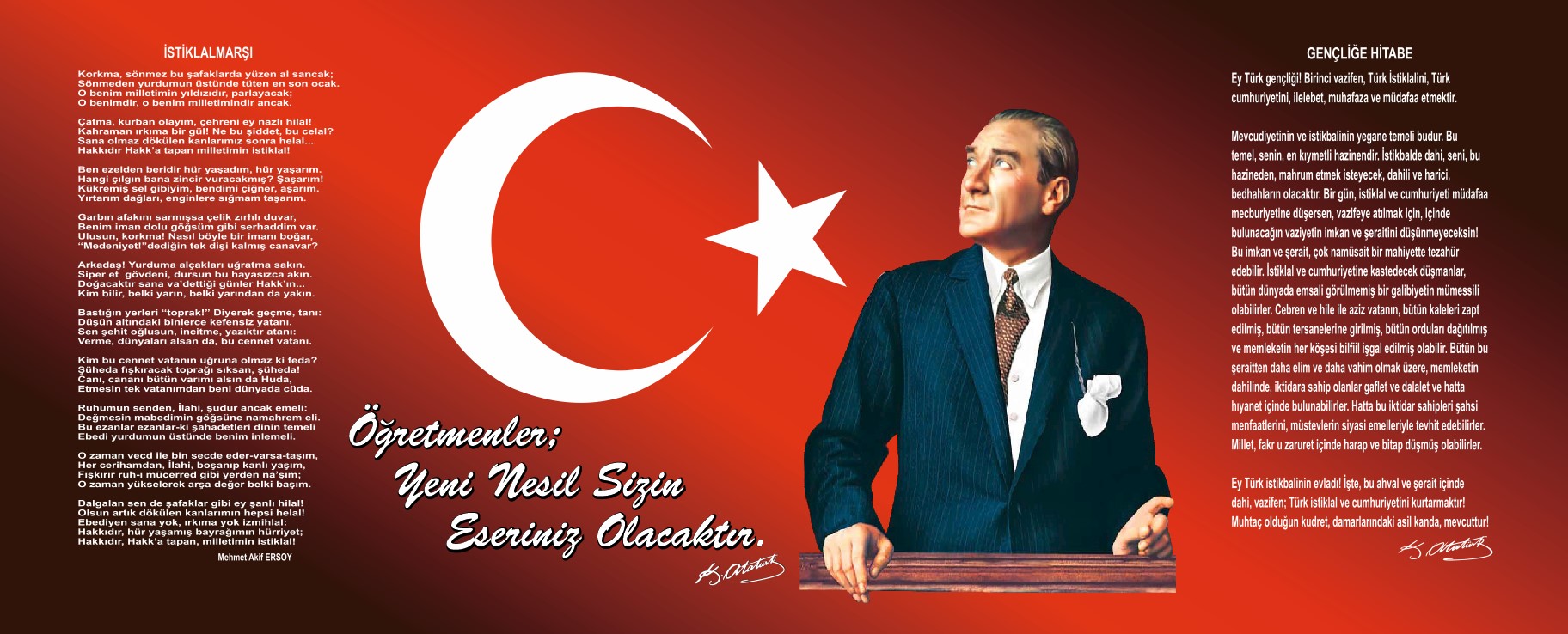 Okul/Kurum BilgileriSUNUŞÇok hızlı gelişen, değişen teknolojilerle bilginin değişim süreci de hızla değişmiş ve başarı için sistemli ve planlı bir çalışmayı kaçınılmaz kılmıştır. Sürekli değişen ve gelişen ortamlarda çağın gerekleri ile uyumlu bir eğitim öğretim anlayışını sistematik bir şekilde devam ettirebilmemiz, belirlediğimiz stratejileri en etkin şekilde uygulayabilmemiz ile mümkün olacaktır. Başarılı olmak da iyi bir planlama ve bu planın etkin bir şekilde uygulanmasına bağlıdır. Kapsamlı ve özgün bir çalışmanın sonucu hazırlanan Stratejik Plan okulumuzun çağa uyumu ve gelişimi açısından tespit edilen ve ulaşılması gereken hedeflerin yönünü doğrultusunu ve tercihlerini kapsamaktadır. Katılımcı bir anlayış ile oluşturulan Stratejik Plânın, okulumuzun eğitim yapısının daha da güçlendirilmesinde bir rehber olarak kullanılması amaçlanmaktadır. Belirlenen stratejik amaçlar doğrultusunda hedefler güncellenmiş ve okulumuzun 2024-2028 yıllarına ait stratejik plânı hazırlanmıştır. Bu planlama; 5018 sayılı Kamu Mali Yönetimi ve Kontrol Kanunu gereği, Kamu kurumlarında stratejik planlamanın yapılması gerekliliği esasına dayanarak hazırlanmıştır. Zoru hemen başarırız, imkânsızı başarmak zaman alır. Okulumuza ait bu planın hazırlanmasında her türlü özveriyi gösteren ve sürecin tamamlanmasına katkıda bulunan idarecilerimize, stratejik planlama ekiplerimize, İlçe Milli Eğitim Müdürlüğümüz Strateji Geliştirme Bölümü çalışanlarına teşekkür ediyor, bu plânın başarıyla uygulanması ile okulumuzun başarısının daha da artacağına inanıyor, tüm personelimize başarılar diliyorum.  Fatih YILMAZ  Okul MüdürüİÇİNDEKİLERİçindekiler bölümü hazırlanırken ve planın sayfa tasarımı yapılırken aşağıda verilen sıralama dikkate alınmalıdır.GİRİŞ VE STRATEJİK PLANIN HAZIRLIK SÜRECİStrateji Geliştirme Kurulu ve Stratejik Plan EkibiPlanlama SüreciDURUM ANALİZİKurumsal TarihçeUygulanmakta Olan Planın DeğerlendirilmesiMevzuat AnaliziÜst Politika Belgelerinin AnaliziFaaliyet Alanları ile Ürün ve Hizmetlerin BelirlenmesiPaydaş AnaliziKuruluş İçi AnalizTeşkilat Yapısıİnsan KaynaklarıTeknolojik DüzeyMali Kaynaklar 2.7.5.İstatistiki VerilerDış Çevre Analizi (Politik, Ekonomik, Sosyal, Teknolojik, Yasal ve Çevresel Çevre Analizi -PESTLE)Güçlü ve Zayıf Yönler ile Fırsatlar ve Tehditler (GZFT) Analizi 2.10.Tespit ve İhtiyaçların BelirlenmesiGELECEĞE BAKIŞMisyonVizyonTemel DeğerlerAMAÇ, HEDEF VE STRATEJİLERİN BELİRLENMESİAmaçlarHedeflerPerformans GöstergeleriStratejilerin BelirlenmesiMaliyetlendirmeİZLEME VE DEĞERLENDİRMEGİRİŞ VE STRATEJİK PLANIN HAZIRLIK SÜRECİStrateji Geliştirme Kurulu ve Stratejik Plan EkibiStrateji Geliştirme Kurulu: Okul müdürünün başkanlığında, bir okul müdür yardımcısı, bir öğretmen ve okul/aile birliği başkanı ile bir yönetim kurulu üyesi olmak üzere 5 kişiden oluşan üst kurul kurulur.Stratejik Plan Ekibi: Okul müdürü tarafından görevlendirilen ve üst kurul üyesi olmayan müdür yardımcısı başkanlığında, belirlenen öğretmenler ve gönüllü velilerden oluşur.Tablo 1. Strateji Geliştirme Kurulu ve Stratejik Plan Ekibi TablosuPlanlama Süreci:2024-2028 dönemi stratejik plan hazırlanma süreci Strateji Geliştirme Kurulu ve Stratejik Plan Ekibi’nin oluşturulması ile başlamıştır. Ekip tarafından oluşturulan çalışma takvimi kapsamında ilk aşamada durum analizi çalışmaları yapılmış ve durum analizi aşamasında, paydaşlarımızın plan sürecine aktif katılımını sağlamak üzere paydaş anketi, toplantı ve görüşmeler yapılmıştır. Durum analizinin ardından geleceğe yönelim bölümüne geçilerek okulumuzun/kurumumuzun amaç, hedef, gösterge ve stratejileri belirlenmiştir.2024-2028 dönemi stratejik plan hazırlanması süreci Üst Kurul ve Stratejik Plan Ekibinin oluşturulması ile başlamıştır. Ekip tarafından oluşturulan çalışma takvimi kapsamında ilk aşamada durum analizi çalışmaları yapılmış ve durum analizi aşamasında paydaşlarımızın plan sürecine aktif katılımını sağlamak üzere paydaş anketi, toplantı ve görüşmeler yapılmıştır.DURUM ANALİZİStratejik planlama sürecinin ilk adımı olan durum analizi, okulumuzun “neredeyiz?” sorusuna yanıt bulmaya çalıştığımız yerdir. Okulumuzun geleceğe yönelik amaç, hedef ve stratejiler geliştirebilmesi için öncelikle mevcut durumda hangi kaynaklara sahip olduğumuz ya da hangi yönlerimizin eksik olduğu ayrıca, okulumuzun kontrolü dışındaki olumlu ya da olumsuz gelişmelerin neler olduğu değerlendirilmiştir. Dolayısıyla bu analiz, okulumuzun kendisini ve çevresini daha iyi tanımasına yardımcı olacak ve stratejik planın sonraki aşamalarından daha sağlıklı sonuçlar elde edilmesini sağlayacaktır.Durum analizi bölümünde, aşağıdaki hususlarla ilgili analiz ve değerlendirmeler yapılmıştır;Kurumsal tarihçeUygulanmakta olan planın değerlendirilmesiMevzuat analiziÜst politika belgelerinin analiziFaaliyet alanları ile ürün ve hizmetlerin belirlenmesiPaydaş analiziKuruluş içi analizDış çevre analizi (Politik, ekonomik, sosyal, teknolojik, yasal ve çevresel analiz)Güçlü ve zayıf yönler ile fırsatlar ve tehditler (GZFT) analiziTespit ve ihtiyaçların belirlenmesiKurumsal Tarihçe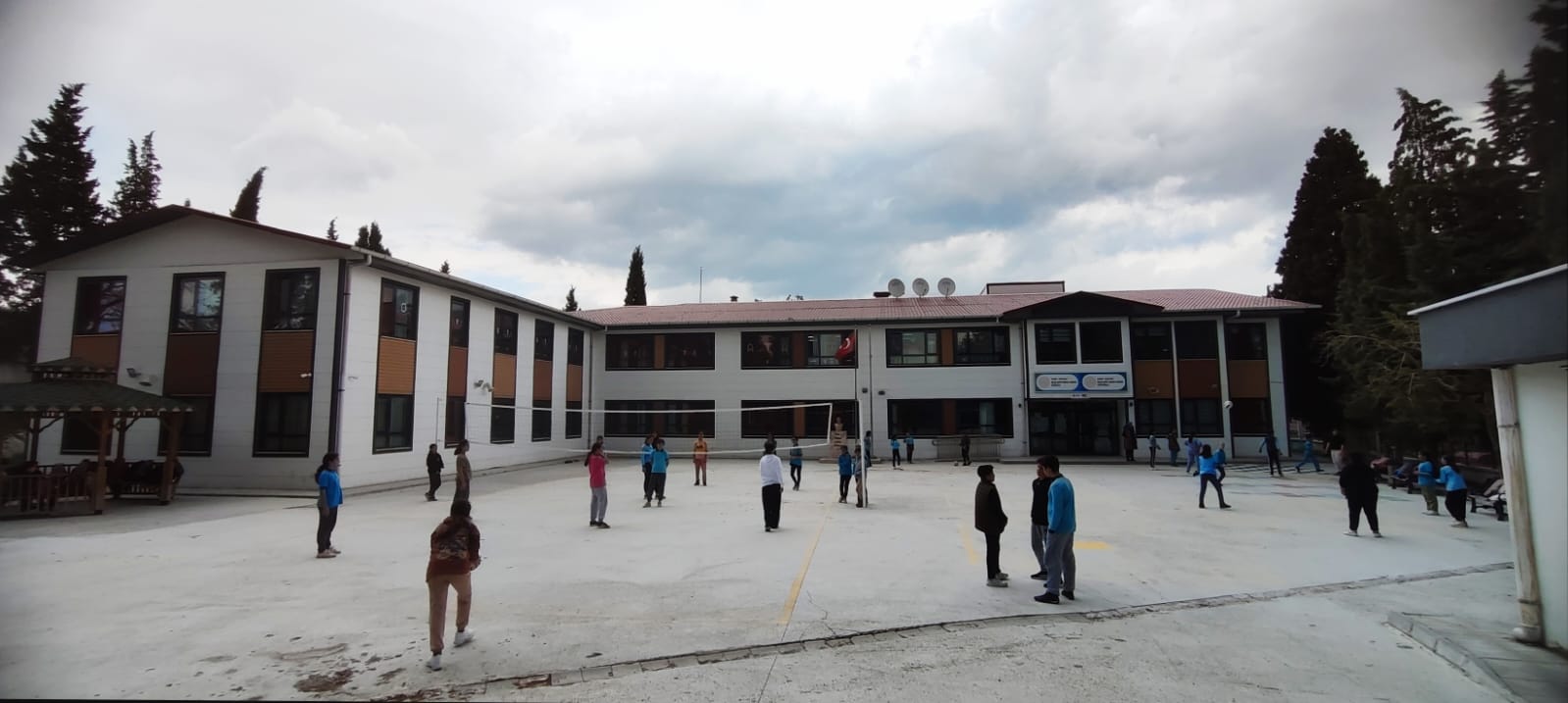 DİLEK ŞEHİT EMRAH AKMAN ORTAOKULU	Okulumuz Eğitim-Öğretim hayatına ilk olarak 1958 yılında başlamıştır. İlk yıllar ilkokul olarak hizmet vermiştir. Okulumuzun ilk ismi Çepni Muradiye Köyü İlkokuludur. 	1990 yılında Çepni Harmandalı İlkokulu ile birleşerek adı Dilek İlköğretim Okulu olmuştur.  Bu süreçte birçok bina yapılmış veya yıkılmıştır. 2011 yılında Çepni Harmandalı İlkokulu yerine iki derslikli Dilek İlköğretim Okulu Anasınıfı yapılarak hizmete açılmıştır.	2005 yılında Mahallemizden Şehit olan Emrah AKMAN’ ın adı 2006 yılında okulumuza verilerek okulumuzun ismi Dilek Şehit Emrah Akman İlköğretim Okulu olmuştur.	2012 yılında Okulumuz Dilek Şehit Emrah Akman İlkokulu ve Dilek Şehit Emrah Akman Ortaokulu olarak ikiye ayrılmıştır. Okulumuz binaları 2020 yılında depreme uygun olmaması nedeniyle yıkılarak 2023 yılında 8 derslikli yeni okul yapılarak 2023 Eylül ayında hizmete açılmıştır.  Uygulanmakta Olan Stratejik Planın Değerlendirilmesi17.01.2019 tarihinde yürürlüğe giren okulumuz 2019-2023 Stratejik Plan değerlendirildiğinde Eğitim Öğretim Faaliyetleri için 3 Stratejik Amaç ve bu amaçlara yönelik 13 Hedef ve 14 performans göstergesi ile Kurumsal Kapasiteye yönelik 1 Amaç ve bu amaca yönelik 3 Hedef ve 3 performans göstergesi olmak üzere toplam 4 Amaç, 16 Hedef ve 17 performans göstergesi olduğu görülmektedir. Bu Stratejik Amaçlar değerlendirilmesi aşağıdaki belirtilmiştir:Stratejik Amaç-1 ve bu amaca yönelik belirlenen hedef ve performans göstergelerinin değerlendirildiğinde; 20 gün ve üzeri devamsızlık yapan öğrenci sayısı ile Hayat boyu öğrenme kapsamında açılan kurslara katılan kişi sayısı performans göstergelerinde hedeflenen sonuca ulaşılamadığı, diğer performans göstergelerinde hedeflenen sonuçlara ulaşıldığı anlaşılmıştır.Stratejik Amaç-2 ve bu amaca yönelik belirlenen hedef ve performans göstergelerinin değerlendirildiğinde performans göstergelerinde hedeflenen sonuçlara ulaşıldığı anlaşılmıştır.Stratejik Amaç-3 ve bu amaca yönelik belirlenen hedef ve performans göstergelerinin değerlendirildiğinde; Okul-Veli iletişiminin artırılması performans göstergelerinde hedeflenen sonuca ulaşılamadığı, diğer performans göstergelerinde hedeflenen sonuçlara ulaşıldığı anlaşılmıştır.Kurumsal Kapasite açısında belirlenen amaçlar ve bu amaçlara yönelik belirlenen hedef ve performans göstergelerinin değerlendirildiğinde performans göstergelerinde hedeflenen sonuçlarda büyük oranda başarı elde edildiği ancak istenilen orana ulaşılmadığı anlaşılmıştır.Sonuç olarak okulumuz 2019-2023 Stratejik Plan’da yer alan amaç, hedef ve performans göstergelerinin değerlendirilmesi sonucu hedef ve performans göstergelerinin çoğunda büyük oranda başarı elde edilmesine rağmen mevcut çevre şartları, riskler ve üst politika belgelerinden gelen sorumluluklar dikkate alındığında söz konusu hedeflerin yeni planda yer alması sonucuna ulaşılmıştır. Yasal Yükümlülükler ve Mevzuat AnaliziÜst Politika Belgeleri AnaliziDilek Şehit Emrah Akman Ortaokulu Müdürlüğümüzün görev ve sorumluluklarını tespit etmek için üst politika belgeler incelenmiştir. Bu çerçevede incelenen üst politika belgeleri analiz sonucu Tablo 2’te sunulmuştur:  Tablo 2. Üst Politika Belgeleri Analizi TablosuFaaliyet Alanları ile Ürün/Hizmetlerin BelirlenmesiOkulumuzun 2024-2028 Stratejik Planında yer alacak Faaliyet Alanları ile Ürün/Hizmetlerin Belirlenmesi sürecinde yasal yükümlülükler ve mevzuat analiziyle ortaya çıkan görev ve sorumluluklarımız dikkate alınmıştır. Okulumuzun faaliyet alanları/ürün ve hizmetler tablosu Tablo 3’te sunulmuştur:  Tablo 3. Faaliyet Alanlar/Ürün ve Hizmetler TablosuPaydaş AnaliziDilek Şehit Emrah Akman Ortaokulu Müdürlüğü’müzün sunmuş olduğu hizmetlerin memnuniyetini belirlemek için kurumumuzun paydaşlarının katılımcılığı sağlamaya çalışmıştır. Okulumuzun paydaşlarla olan ilişkisini belirlemek için yaptığımız analizlerin sonuçları aşağıda tablolar halinde sunulmuştur:      EK-1 Paydaş Sınıflandırma MatrisiEK -2 Paydaş Önceliklendirme MatrisiEk-3 Yararlanıcı Ürün/Hizmet MatrisiAyrıca okulumuzun stratejik planıyla ilgili görüşleri alabilmek, sunmuş olduğumuz hizmetlerden yararlananların ihtiyaçları doğrultusunda şekillendirebilmek ve okulumuzun başarı düzeyini arttırabilmek iç ve dış olmak üzere bütün paydaşlarımızla anket çalışması yapılmıştır. Yapılan anketimizin katılımcı bilgileri aşağıda yazılmıştır:İç Paydaş: 111 (12 öğretmen ve 99 öğrenci)Dış Paydaş: 18 (18 Veli) Yapılan anket sonuçları aşağıda tablolar halinde sunulmuştur:ÖĞRETMEN GÖRÜŞ VE DEĞERLENDİRME SONUÇLARIÖĞRENCİ GÖRÜŞ VE DEĞERLENDİRME SONUÇLARIVELİ GÖRÜŞ VE DEĞERLENDİRME SONUÇLARIOkul/Kurum İçi AnalizTeşkilat YapısıTablo 4: Okul Yönetici SayılarıTablo 5: Öğretmen, Öğrenci, Derslik SayılarıTablo 6: Branş Bazında Öğretmen Norm, Mevcut, İhtiyaç SayılarıTablo 7: Yardımcı Personel/Destek Personeli Sayısıİnsan KaynaklarıTablo 8. Çalışanların Görev DağılımıTablo 9. İdari Personelin Hizmet Süresine İlişkin BilgilerTablo 10. Okul/Kurumda Oluşan Yönetici Sirkülasyonu OranıTablo 11. İdari Personelin Katıldığı Hizmet İçi ProgramlarıTablo 12. Öğretmenlerin Hizmet Süreleri (Yıl İtibarıyla)Tablo 13. Kurumda Gerçekleşen Öğretmen Sirkülâsyonunun OranıTablo 14. Öğretmenlerin Katıldığı Hizmet İçi Eğitim ProgramlarıTablo 15. Kurumdaki Mevcut Hizmetli/ Memur SayısıTablo 16. Çalışanların Görev DağılımıTablo 17. Okul/kurum Rehberlik HizmetleriTeknolojik DüzeyTablo 18. Teknolojik Araç-Gereç DurumuTablo 19. Fiziki Mekân DurumuMali KaynaklarOkulumuzun mali kaynakları, okul-aile birliği gelirleri vb. gelirler ve harcama kalemleri ortaya konulmuştur. Tablo 20. Kaynak TablosuOkul bütçesinde giderler aşağıdaki başlıklar altında toplanmıştır.Tablo 21. Harcama KalemlerTablo 22. Gelir-Gider Tablosuİstatistiki VerilerTablo 23. Sınıf ve Öğrenci BilgileriTablo 24. Destekleme ve yetiştirme kurslarına katılım durumu  Tablo 25. Öğrenci Devamsızlık DurumuTablo 26. Liselere Yerleşme Durumu Tablo 27. Taşımalı Eğitim Durumu Tablo 28. Yarışmalar Tablo 29. Faaliyetler/EtkinliklerTablo 30. Öğrenci KulüpleriTablo 31. Okul Bina ve AlanlarıÇevre Analizi (PESTLE)Tablo 32. PESTLE Analiz TablosuGZFT AnaliziOkulumuzun temel istatistiklerinde verilen okul künyesi, çalışan bilgileri, bina bilgileri, teknolojik kaynak bilgileri ve gelir gider bilgileri ile paydaş anketleri sonucunda ortaya çıkan sorun ve gelişime açık alanlar iç ve dış faktör olarak değerlendirilerek GZFT tablosunda belirtilmiştir. Dolayısıyla olguyu belirten istatistikler ile algıyı ölçen anketlerden çıkan sonuçlar tek bir analizde birleştirilmiştir.Kurumun güçlü ve zayıf yönleri donanım, malzeme, çalışan, iş yapma becerisi, kurumsal iletişim gibi çok çeşitli alanlarda kendisinden kaynaklı olan güçlülükleri ve zayıflıkları ifade etmektedir ve ayrımda temel olarak okul müdürlüğü kapsamından bakılarak iç faktör ve dış faktör ayrımı yapılmıştır. Güçlü ve Zayıf YönlerTablo 33. Güçlü YönlerTablo 34. Zayıf YönlerFırsatlar ve TehditlerTablo 35. Fırsatlar Tablo 36. TehditlerTespit ve İhtiyaçların BelirlenmesiTablo 37. Tespit ve İhtiyaçları BelirlenmesiGELECEĞE BAKIŞOkul Müdürlüğümüzün Misyon, vizyon, temel ilke ve değerlerinin oluşturulması kapsamında öğretmenlerimiz, öğrencilerimiz, velilerimiz, çalışanlarımız ve diğer paydaşlarımızdan alınan görüşler, sonucunda stratejik plan hazırlama ekibi tarafından oluşturulan Misyon, Vizyon, Temel Değerler; Okulumuz üst kurulana sunulmuş ve üst kurul tarafından onaylanmıştır.MisyonVizyonTemel DeğerlerGenellik ve eşitlik,    PlanlılıkFerdin ve toplumun ihtiyaçları,   		Yöneltme,Eğitim Hakkı,    		Fırsat ve İmkân Eşitliği,Süreklilik     		Atatürk İnkılâp ve İlkeleri ve Atatürk Milliyetçiliği,Demokrasi Eğitimi,       		Laiklik,Bilimsellik,     		Karma Eğitim,Okul ve ailenin işbirliği,Her yerde EğitimAyrıca Kurumsal DeğerlerimizÖnce insan,Karşılıklı güven ve dürüstlük,Sabırlı, hoşgörülü ve kararlılık,Eğitimde süreklilik anlayışı,Adaletli performans değerlendirme,Bireysel farkları dikkate almak,Kendisiyle ve çevresi ile barışık olmak,Yetkinlik, üretkenlik ve girişimcilik ruhuna sahip olmak,Doğa ve çevreyi koruma bilinci,Sürekli gelişimSorumluluk duygusu ve kendine güven bilincini kazandıracakAMAÇ, HEDEF VE PERFORMANS GÖSTERGESİ İLE STRATEJİLERİN BELİRLENMESİ“Strateji geliştirme, geleceğe yönelik “ideal” ve “ortak” bakışı yansıtır.” Düşüncesinden hareketle belirlediğimiz vizyona ulaşmak için durum analizi sonucunda ortaya çıkan ihtiyaçlarımız çerçevesinde amaçlar ve bu amaçları gerçekleştirmeye yönelik hedefler belirlenmiştir. AmaçlarVizyonumuzu gerçekleştirmek ve misyonmuzu yerine getirmek için ele alınması gereken başlıca alanları belirtmek için amaçlar belirlenmiştir. Belirlediğimiz amaçlar; okulumuzun durum analizinde ulaşılan tespitler ve ihtiyaçlarla uyumlu ve vizyona ulaşmaya yönelik okulumuzun kurumsal dönüşümünü destekleyecek niteliktedir. HedeflerHedefler, amaçların gerçekleştirilmesine yönelik öngörülen çıktı ve sonuçların tanımlanmış bir zaman dilimi içerisinde nitelik ve nicelik olarak ifadesidir. Hedeflerimizi belirlerken okulumuzun misyon, vizyon, temel değerleri ve amaçlarıyla tutarlı olmasına dikkat edilmiştir. Performans GöstergeleriOkulumuzun belirlenen hedeflerine ne kadar etkili bir şekilde ulaştığını ve ya ulaşmaya doğru ilerlediğini göstermek için performans göstergeleri hazırlanmıştır.  Amaç, Hedef, Gösterge ve Stratejilere İlişkin Kart ŞablonlarıStratejilerin BelirlenmesiBelirlediğimiz stratejiler, okulumuzun hedeflerine nasıl ulaşılacağını gösteren kararlar bütünüdür. Stratejiler oluşturulurken okulumuzun kaynakları ve farklı alanlardaki yetkinliği göz önünde bulundurulmuştur. MaliyetlendirmeStratejik planda belirlenen hedeflerin plan dönemi için tahmini maliyet tespit edilmiştir. Tahmini Maliyetler Tablosu’nda gösterilen maliyetler ile tahmin edilen kaynakların uyumlu olmasına önem verilmiştir. Tablo 25. Tahmini Maliyet TablosuİZLEME VE DEĞERLENDİRMEMüdürlüğümüz 2024–2028 Stratejik Planı’nda yer alan performans göstergelerinin gerçekleşme durumlarının tespiti yılda iki kez yapılacaktır. Ara izleme olarak nitelendirilebilecek yılın ilk altı aylık dönemini kapsayan süreçte “stratejik plan izleme raporu”  hazırlanacaktır. Yılın tamamına ilişkin ikinci izleme kapsamında ise performans göstergeleri ile ilgili yılsonu gerçekleşme durumlarına ait veriler toplanarak birleştirilecektir.	Performans göstergeleri ile ilgili yılsonu gerçekleşme durumlarını aşağıda örnek olarak sunulan Stratejik Plan İzleme ve Değerlendirme Tablosu kullanılarak değerlendirilecektir.T.CSARUHANLI KAYMAKAMLIĞIDİLEK ŞEHİT EMRAH AKMAN ORTAOKULU MÜDÜRLÜĞÜSayı	  : 10847623 -602.04/Konu  : 2024-2028  Stratejik Planı.           SARUHANLI İLÇE MİLLİ EĞİTİM MÜDÜRLÜĞÜNEİlgi	  : a) 24/12/2003 tarih ve 5018 sayılı Kamu Mali Yönetimi ve Kontrol Kanunu.b) 26/05/2006 tarihli Kamu İdarelerinde Stratejik Planlamaya İlişkin Usul ve Esaslar H.Yönetmelik.c) Milli Eğitim Bakanlığı Strateji Geliştirme Başkanlığının 06/10/2022 tarih ve 60162336   (2022/21 No’lu Genelge) sayılı yazısı.Kalkınma planları ve programlarında yer alan politika ve hedefler doğrultusunda, kamu kaynaklarının etkili, ekonomik ve verimli bir şekilde elde edilmesi ve kullanılmasını,  hesap verilebilirliği ve saydamlığı sağlamak üzere kamu mali yönetiminin yapısını ve işleyişini, raporlanmasını ve mali kontrolü düzenlemek amacıyla çıkartılan 5018 sayılı Kamu Mali Yönetimi ve Kontrol Kanunu’nun 9 uncu maddesinde;“Kamu idareleri; kalkınma planları, programlar, ilgili mevzuat ve benimsedikleri temel ilkeler çerçevesinde geleceğe ilişkin misyon ve vizyonlarını oluşturmak, stratejik amaçlar ve  ölçülebilir  hedefler  saptamak,  performanslarını  önceden  belirlenmiş  olan göstergeler doğrultusunda ölçmek ve bu sürecin izleme ve değerlendirmesini yapmak amacıyla katılımcı yöntemlerle stratejik plan hazırlarlar”  denilmektedir.Bakanlığımız, Türk  eğitim  sistemini  düzenleyen   mevzuat  ile  birlikte,   eğitim sistemi  için  referans  bir  politika  belgesi  niteliğinde  olan  ve  Türkiye’nin  AB vizyonuna uygun  olacak  şekilde  hazırlanan  “Millî  Eğitim  Bakanlığı 2024-2028  Stratejik  Planı”  Bakan Onayı ile 01 Ocak 2024 tarihi itibariyle uygulamaya konulmuşturMillî Eğitim Bakanlığı 2024-2028  Stratejik Planı ile aynı süreçte ve eş zamanlı olarak merkez teşkilatı birimleri ile İl Millî Eğitim Müdürlükleri de beş yıllık stratejik planlarını hazırlayarak uygulamayakoymuşlardır.
            Bakanlığımız Stratejik Planı (2024-2028) ve İl Millî Eğitim Müdürlükleri stratejik planlarının uygulamaya girmesiyle bu planlara uyumlu olarak İlçe Millî Eğitim Müdürlükleri ve okul/kurum Müdürlüklerinin de stratejik plan hazırlamaları ilgi Genelge ile uygun görülmüştür.Stratejik yönetim anlayışının İl, İlçe Millî Eğitim Müdürlükleri ve okul/kurumlarımıza yayılması ve bu suretle yönetim uygulamalarımızda yeni bir kültürün oluşturulması amaçlanmaktadır.Makamlarınızca da uygun  görüldüğü  takdirde,  2024-2028   yıllarını  kapsayan Dilek Şehit Emrah Akman Ortaokulu Müdürlüğü   Stratejik   Planı’nın   uygulamaya   konulmasını  olurlarınıza arz ederim.                                                                                                                                       Fatih YIMAZ                                                                                                          Okul MüdürüOLUR                                                                                 ..…./…../2024Osman AGUŞİlçe Milli Eğitim Müdürüİli: MANİSAİli: MANİSAİli: MANİSAİli: MANİSAİlçesi: SARUHANLIİlçesi: SARUHANLIİlçesi: SARUHANLIİlçesi: SARUHANLIAdres: Dilek Mahallesi Okul SokakNo:1 Saruhanlı-ManisaDilek Mahallesi Okul SokakNo:1 Saruhanlı-ManisaDilek Mahallesi Okul SokakNo:1 Saruhanlı-ManisaCoğrafi Konum (link):Coğrafi Konum (link):https://earth.google.com/web/@38.82854822,27.67759281,98.29502673a,285.80272275d,35y,0h,0t,0r/data=CkMaQRI7CiUweDE0YjljNzA0OGMzYWNhNGY6MHhlZjljZTMzYWY2MjcxZDI0KhJEaWxlayDFnmVoaXQgRW1yYWgYASABOgMKATAhttps://earth.google.com/web/@38.82854822,27.67759281,98.29502673a,285.80272275d,35y,0h,0t,0r/data=CkMaQRI7CiUweDE0YjljNzA0OGMzYWNhNGY6MHhlZjljZTMzYWY2MjcxZDI0KhJEaWxlayDFnmVoaXQgRW1yYWgYASABOgMKATATelefon Numarası: 0 236 35862760 236 35862760 236 3586276Faks Numarası:Faks Numarası:e- Posta Adresi:725214@meb.k12.tr725214@meb.k12.tr725214@meb.k12.trWeb sayfası adresi:Web sayfası adresi:https://dilekseaortaokulu.meb.k12.tr/https://dilekseaortaokulu.meb.k12.tr/Kurum Kodu:725214725214725214Öğretim Şekli:Öğretim Şekli:Tam Gün Tam Gün Okulun Hizmete Giriş Tarihi :1958Okulun Hizmete Giriş Tarihi :1958Okulun Hizmete Giriş Tarihi :1958Okulun Hizmete Giriş Tarihi :1958Toplam Çalışan SayısıToplam Çalışan Sayısı1212Öğrenci Sayısı:Kız5050Öğretmen SayısıKadın77Öğrenci Sayısı:Erkek4949Öğretmen SayısıErkek55Öğrenci Sayısı:Toplam9999Öğretmen SayısıToplam1212Derslik Başına Düşen Öğrenci SayısıDerslik Başına Düşen Öğrenci SayısıDerslik Başına Düşen Öğrenci Sayısı23,5Şube Başına Düşen Öğrenci SayısıŞube Başına Düşen Öğrenci SayısıŞube Başına Düşen Öğrenci Sayısı23,5Öğretmen Başına Düşen Öğrenci SayısıÖğretmen Başına Düşen Öğrenci SayısıÖğretmen Başına Düşen Öğrenci Sayısı13,42Şube Başına 30’dan Fazla Öğrencisi Olan Şube SayısıŞube Başına 30’dan Fazla Öğrencisi Olan Şube SayısıŞube Başına 30’dan Fazla Öğrencisi Olan Şube Sayısı0Öğrenci Başına Düşen Toplam Gider MiktarıÖğrenci Başına Düşen Toplam Gider MiktarıÖğrenci Başına Düşen Toplam Gider Miktarı632,34Öğretmenlerin Kurumdaki Ortalama Görev SüresiÖğretmenlerin Kurumdaki Ortalama Görev SüresiÖğretmenlerin Kurumdaki Ortalama Görev Süresi5  yılStrateji Geliştirme Kurulu BilgileriStrateji Geliştirme Kurulu BilgileriStratejik Plan Ekibi BilgileriStratejik Plan Ekibi BilgileriAdı SoyadıÜnvanıAdı SoyadıÜnvanıFatih YILMAZOkul MüdürüNaim BİRCANMüdür yardımcısı Naim BİRCANMüdür YardımcısıHakkı ŞİYAKÖğretmenHakkı ŞİYAKÖğretmenDilara YEŞİLYURTÖğretmenBarış ÖZDEMİROkul Aile Birliği BaşkanıGülçin KURTÖğretmenTaylan BULUTOkul aile birliği yönetim kurulu üyesiMelahat KURTÖğretmenEsra ERGÜLÖğretmenMehmet ÇAYIROĞLUGönüllü veli Zeynep GÜÇLÜERGönüllü veliYasal YükümlülükDayanakTespitlerİhtiyaçlarMüdürlüğümüz “Dayanak” başlığı altında sıralanan Kanun, Kanun Hükmünde Kararname, Tüzük, Genelge ve Yönetmeliklerdeki ilgili hükümleri yerine getirmekle mükelleftir.Müdürlüğümüz “eğitim- öğretim hizmetleri, insan kaynakları, halkla ilişkiler, fiziki ve mali destek hizmetleri, stratejik plan hazırlama, stratejik plan izleme- değerlendirme süreci iş ve işlemleri” faaliyetlerini yürütmektedir. Faaliyetlerimizden öğrenciler, öğretmenler, personel, yöneticiler ve öğrenci velileri doğrudan etkilenmektedir.Müdürlüğümüz resmi kurum ve kuruluşlar, sivil toplum kuruluşları ve özel sektörle mevzuat hükümlerine aykırı olmamak ve faaliyet alanlarını kapsamak koşuluyla protokoller ve diğer işbirliği çalışmalarını yürütme yetkisine haizdirT.C. Anayasası1739 Sayılı Millî Eğitim Temel Kanunu652 Sayılı MEB Teşkilat ve Görevleri Hakkındaki Kanun Hükmünde Kararname222 Sayılı Millî Eğitim Temel Kanunu (Kabul No: 5.1.1961, RG: 12.01.1961 / 10705‐SonEk ve Değişiklikler: Kanun No: 12.11.2003/ 5002, RG: 21.11.2003657 Sayılı Devlet Memurları Kanunu5442 Sayılı İl İdaresi Kanunu3308 Sayılı Mesleki Eğitim Kanunu439 Sayılı Ek Ders Kanunu4306 Sayılı Zorunlu İlköğretim ve Eğitim Kanunu5018 sayılı Kamu Mali Yönetimi ve Kontrol KanunuMEB Personel Mevzuat BülteniTaşıma Yoluyla Eğitime Erişim YönetmeliğiMEB Millî Eğitim Müdürlükleri Yönetmeliği (22175 Sayılı RG Yayınlanan)Millî Eğitim Bakanlığı Rehberlik ve Psikolojik Danışma Hizmetleri Yönetmeliği04.12.2012/202358 Sayı İl İlçe MEM’in Teşkilatlanması 43 Nolu Genelge26 Şubat 2018 tarihinde yayımlanan Kamu İdarelerinde Stratejik Planlamaya İlişkin Usul ve Esaslar Hakkındaki YönetmelikOkul Öncesi Eğitim ve İlköğretim Kurumları YönetmeliğiSosyal Etkinlikler YönetmeliğiMEB Eğitim Kurulları veZümreleri YönergesiMüdürlüğümüzün hizmet alanları çok çeşitlidir ve hedef kitlesi nicelik itibariyle oldukça büyüktür. Farklı hizmet alanları ile ilgili diğer kamu kurum ve kuruluşlarıyla yapılan protokollerde, diğer kurumların tabi oldukları mevzuattaki farklılıklardan dolayı yetki çatışması yaşanmamaktadır. Fakat diğer kamu kurum ve kuruluşlarının faaliyet alanlarında eğitim- öğretim hizmetlerine yeteri kadar yer verilmediğinden, herhangi bir destek talebi gerçekleştirildiğinde mevzuata dayandırmada güçlük yaşamaktadırlar.Müdürlüğümüz hiçbir hizmetinde mevzuattaki hükümlere aykırı davranmamaktadır. Tüm hizmetler mevzuat çerçevesinde gerçekleşmektedir. Fakat mevzuata aykırı olmamak koşuluyla eğitim faaliyetlerimiz, eğitim hizmetinin verildiği bölgenin ekonomik, sosyal, ekolojik, jeolojik vb. dinamikleri dikkate alınarak yürütülmektedir.Müdürlüğümüz faaliyetleri gereği sağlık, güvenlik, altyapı çalışmaları gibi ek hizmetlere ihtiyaç duymaktadır. Bunun yanında öğrencilerimizin akademik ve sosyal becerilerinin geliştirilmesi, öğretmen ve yöneticilerimizin mesleki gelişimlerine destek sağlanması amacıyla diğer kurumlarla işbirliği yapılması gerekmektedir. Bu işbirliği kapsamında diğer kurumların mevzuatının eğitim hizmetlerine yeteri kadar yer verecek şekilde düzenlenmesi gerekmektedir.Üst Politika Belgesiİlgili Bölüm/ReferansVerilen Görevler/İhtiyaçlarMEB 12. Kalkınma Plan Politika ÖnerileriÖnerilen politikalar       Hedef ve stratejilerin belirlenmesi5018 sayılı Kamu Mali Yönetimi ve Kontrol Kanunu9. Madde,41. MaddeKurum Faaliyetlerinde bütçenin etkin ve verimlikullanımıStratejik Plan Hazırlama Performans ProgramıHazırlamaFaaliyet Raporu Hazırlama30344 sayılı Kamu İdarelerinde Stratejik Plan Hazırlamaya İlişkin Usul ve Esaslar Hakkında Yönetmelik (26 Şubat 2018)Tümü5 yıllık hedefleri içeren Stratejik Plan hazırlanmasıKamu İdareleri İçin Stratejik Plan Hazırlama Kılavuzu (26 Şubat 2018)Tümü5 yıllık hedefleri içeren Stratejik Plan hazırlanması06/10/2022 tarih   2022/21 Nolu Genelge yazısı. 2019-2023 StratejikPlan Hazırlık Çalışmaları (18 Eylül 2018)Tümü2024-2028 Stratejik PlanınınHazırlanmasıMEB 2024-2028 Stratejik Plan Hazırlık Programı (18 Eylül 2018)Tümü2024-2028 Stratejik Planı Hazırlama TakvimiMEB 2024-2028 Stratejik PlanıTümüMEB Politikaları Konusunda Taşra Teşkilatına RehberlikKamu İdarelerince Hazırlanacak Performans Programları HakkındaYönetmelikTümü5 yıllık kurumsal hedeflerin her bir mali yıl için ifade edilmesiKamu İdarelerince Hazırlanacak Faaliyet Raporu Hakkında YönetmelikTümüHer bir mali yıl için belirlenen hedeflerin gerçekleşme durumlarının tespiti,raporlanmasıManisa  İl Mem 2024-2028 Stratejik PlanıTümüSaruhanlı İlçe Mem 2024-2028 Stratejik PlanıTümüFaaliyet AlanıÜrün/HizmetlerÖğretim-eğitim faaliyetleriEğitim-Öğretim ÇalışmalarıÖğrenci İşleriKayıt-nakil işleri Devam-devamsızlık Sınıf geçmeSınav hizmetleriAkademik Başarının ArttırılmasıDestekleme ve Yetiştirme Kurs HizmetleriKulüp ÇalışmalarıYabancı Dil ÖğretimiRehberlik faaliyetleriÖğrencilere rehberlik yapmak Velilere rehberlik etmek Rehberlik faaliyetlerini yürütmekSosyal faaliyetlerÖğrencilerin kişisel ve sosyal gelişimlerini destekleyici etkinliklerSosyal Sorumluluk ve Toplum Hizmeti ÇalışmalarıSportif faaliyetlerTurnuvalar ( Futbol, Voleybol) vb.Kültürel ve sanatsal faaliyetlerKitap okuma oranını arttırıcı etkinliklerKompozisyon, resim ve şiir gibi yarışmalara katılım sağlamaİnsan kaynakları faaliyetleri (mesleki gelişim faaliyetleri, personel etkinlikleri…)Personel özlük bilgileriPersonel maaş ve ek ders ödemeleriHizmet içi eğitimlerin takibi ve yönlendirme çalışmalarıMotivasyon ve iş doyumu ve kurumsal bağlılık düzeyini arttırıcı çalışmalar Okul aile birliği faaliyetleriOkul-Aile ilişkilerini artırıcı faaliyetlerVeli toplantılarıOkul ÇalışmalarıÖğrencilere yönelik faaliyetlerYerel, ulusal ve uluslararası proje, yarışma vb. etkinliklerÖlçme değerlendirme faaliyetleriKazanım değerlendirmeSınavla Öğrenci Alan Liselere (Merkezi sınav) Hazırlık ÇalışmalarıÖğrenme ortamlarına yönelik faaliyetlerFiziki mekânların (kütüphane, yemekhane, derslik vb.) iyileştirilmesiDers dışı faaliyetlerGezi, Fuar ve Gözlem Çalışmalarıİş Sağlığı ve Güvenliği ÇalışmalarıOkul Sağlığı ÇalışmalarıPAYDAŞLARPAYDAŞLARİÇ PAYDAŞLARDIŞ PAYDAŞLARYARARLANICIYARARLANICIYARARLANICIYARARLANICIPAYDAŞLARPAYDAŞLARÇalışanlar,BirimlerTemel ortakStratejikortakTedarikçiMüşteri,kitlehedefMilli Eğitim BakanlığıMilli Eğitim BakanlığıValilikValilikİl Milli	Eğitim Müdürlüğüİlçe	Milli MüdürlüğüEğitimOkullarOkullarÖğretmenler Çalışanlarve	DiğerÖğrenciler Öğrenciler VelilerVelilerOkul Aile BirliğiOkul Aile BirliğiÜniversiteÜniversiteLiselerLiselerBelediyelerBelediyelerGüvenlik Güçleri (Emniyet, Jandarma)Güvenlik Güçleri (Emniyet, Jandarma)Sosyal MüdürlüğüHizmetlerGençlik ve Spor MüdürlüğüGençlik ve Spor MüdürlüğüMuhtarlıkMuhtarlıkİşveren kuruluşlarİşveren kuruluşlarSivil Toplum KuruluşlarıSivil Toplum KuruluşlarıPaydaşİç PaydaşDış PaydaşYararlanıcı (Müşteri)Neden Paydaş?ÖnceliğiMilli Eğitim BakanlığıBağlı olduğumuz merkezi idare1ValilikBağlı olduğumuz merkezi idare1İl Milli	Eğitim MüdürlüğüBağlı olduğumuz merkezi idare1İlçe Milli MüdürlüğüBağlı olduğumuz merkezi idare1Öğretmenler ÇalışanlarKurum çalışanı1Öğrenciler Hizmetlerimizdenyaralandıkları için1VelilerAmaç	ve	hedeflerimizeulaşmak için	iş	birliği yapacağımız kişiler1Okul Aile BirliğiKurumun bölümü 1OkullarAmaç	ve	hedeflerimizeulaşmak için	iş	birliği yapacağımız kurumlar..ÜniversiteAmaç	ve	hedeflerimizeulaşmak	 için iş	birliği yapacağımız kurumlar..LiselerMezun öğrencilerimizi kayıt ettikleri için.BelediyelerAmaç	ve	hedeflerimizeulaşmak	 için iş	birliği yapacağımız kurumlar..Güvenlik Güçleri (Emniyet, Jandarma)Amaç	ve	hedeflerimizeulaşmak	 için iş	birliği yapacağımız kurumlar..Sosyal MüdürlüğüAmaç	ve	hedeflerimizeulaşmak	 için iş	birliği yapacağımız kurumlar..Gençlik ve Spor MüdürlüğüAmaç	ve	hedeflerimizeulaşmak	 için iş	birliği yapacağımız kurumlar..MuhtarlıkTedarikçi mahalli idare..İşveren kuruluşlarAmaç	ve	hedeflerimizeulaşmak	 için iş	birliği yapacağımız kurumlar..Sivil Toplum KuruluşlarıAmaç	ve	hedeflerimizeulaşmak	 için iş	birliği yapacağımız kurumlar..Ürün/HizmetYararlanıcı (Müşteri)Eğitim-Öğretim (Örgün- Yaygın)Yatılılık-BurslulukNitelikli İş GücüAR-GE, Projeler, DanışmanlıkAltyapı, Donatım YatırımYayımRehberlik, Kurs, Sosyal etkinliklerMezunlar (Öğrenci)Ölçme-DeğerlendirmeÖğrencileroVelilerLiselerNOÖĞRETMENLER İÇİN KONU BAŞLIKLARIKesinlikle KatılıyorumKatılıyorumKararsızımKesinlikle KatılmıyorumKatılmıyorum01-Okulun misyonu ve vizyonunu tam olarak anlıyorum.55,5633,330011,1102-Okulda eğitim ve yönetim kalitesi sürekli olarak gelişiyor.66,6722,2211,110003-Okul temiz ve hijyeniktir.66,6733,3300004-Okul, öğrencilerin ve personelin güvenliğini sağlamak için uygun güvenlikönlemleri alır.44,4444,44011,11005-Okul, yeni kabul edilen öğrencilere uygun desteği sağlar.66,6722,220011,1106-Okulumuz mesleki yeterliliğimi geliştirmek için eğitim fırsatları sunuyor.44,4433,3322,220007-Okul yönetimimiz öğretmenleri etkin bir şekilde yönlendirir.66,6733,3300008-Okulumuz, öğrencilerin öğrenme ilgisini uyandıracak bir öğrenme ortamı oluşturmuştur.44,4444,440011,1109-Etkili bir öğretmen olmak için ihtiyaç duyduğum kaynaklara erişimim var.77,7822,2200010-Bana sunulan kaynakları kullanmak için gerekli eğitime sahibim.88,89011,110011-Okulumuzun, farklı ihtiyaçları olan öğrencileri desteklemek için etkin bir politikası vardır.66,6722,22011,11012-Okulumuz müfredat uygulamasını etkin bir şekilde izler.88,8911,1100013-Okulumuz, velilere uygun etkinlikler düzenlemektedir.55,5633,33011,11014-Diğer öğretmenlerle iş birliği yaparım.88,8911,1100015-Okul personeli arasında dostane bir ilişki sürdürülür.77,7822,2200016-Takım ruhumuz ve moralimiz yüksek.66,6722,2211,110017-Okulumuza aidiyet hissediyorum.77,7811,1111,1100NOORTAOKUL ÖĞRENCİLERİ İÇİN KONU BAŞLIKLARIKesinlikle KatılıyorumKatılıyorumKararsızımKesinlikle KatılmıyorumKatılmıyorum01-Okulda kendimi güvende hissediyorum.30,7723,0836,545,773,8502-Okul temiz ve hijyeniktir.13,4638,4642,311,923,8503-Okulun fiziki koşullarını yeterlidir.23,5352,9413,737,841,9604-Okul, yeni kabul edilen çocuklara uygun desteği sağlar.2551,9217,311,923,8505-Farklı kültürlerden gelen öğrencilerin bu okulda memnuniyetle karşılanacağını düşünüyorum.30,7728,8532,6907,6906-Öğretmenlerime ihtiyaç duyduğumda kolaylıkla görüşebilirim.53,8530,779,623,851,9207-Okul müdürüne ihtiyaç duyduğumda kolaylıkla görüşebilirim.32,6934,6228,851,921,9208-Okul rehberlik servisinden ihtiyaçlarım doğrultusunda faydalanabiliyorum.21,1513,4626,9223,0815,3809-Okul kişisel hedefler belirlememde ve bu hedeflere ulaşmamda yeterli rehberlik ediyor.28,8526,9226,925,7711,5410-Okulumda yer almam için birçok fırsat var.19,2342,3123,083,8511,5411-Okul bana yeterli ders dışı etkinlik olanakları sunuyor.26,9221,1517,3115,3819,2312-Okul kulüpleri amacına uygun şekilde gelişimime katkı sağlıyor.19,2328,8528,8511,5411,5413-Öğretmenlerim sınıfta adil kurallara sahipler ve tarafsızlar.26,9229,9223,0815,387,6914-Öğretmenlerim beni daha iyi performans göstermem için teşvik ediyor.38,4630,7726,921,921,9215-Öğretmenlerim derslerin işlenişinde farklı ve ilgi çekici yöntemler kullanır.19,255023,085,771,9216Sınav ve ödevlerin beni değerlendirmek için adil ve yeterli olduğunu düşünüyorum.23,0859,6211,541,923,8517-Okulda düzenlenen sanatsal ve kültürel faaliyetler yeterlidir.15,3826,9234,6213,469,6218-Okulda öğrencilerin görüşleri dikkate alınır.21,1528,8528,855,7715,3819-Okul kantininde yeterli ve sağlıklı yiyecekler var.3,8523,082521,1526,9220-DYK’leri yeterli buluyorum.11,5417,3126,922519,23NOVELİLER İÇİN KONU BAŞLIKLARIKesinlikle KatılıyorumKatılıyorumKararsızımKesinlikle KatılmıyorumKatılmıyorum01-Okulun misyonu ve vizyonunu tam olarak anlıyorum.33,3342,8614,299,52002-Okulda eğitim ve yönetim kalitesi sürekli olarak gelişiyor.61,9019,0514,294,76003-Okul temiz ve hijyeniktir.61,9028,574,7604,7604-Okul, öğrencilerin ve personelin güvenliğini sağlamak için uygun güvenlik önlemleri alır.42,8633,3314,294,764,7605-Okul, yeni kabul edilen öğrencilere uygun desteği sağlar.38,1038,109,529,524,7606-Okul, çocuğumun okumaya olan ilgisini geliştirmesine yardımcı olabilir.42,8633,3309,5214,2907-Okul çocuğumun öğrenme ilgisini güçlendiriyor.38,1042,86014,294,7608-Okul çocuğumun ahlaki gelişimini teşvik edebilir.52,3823,8114,294,764,7609-Okulda kullanılan değerlendirme yöntemleri çocuğumun gelişimini tüm yönleriyle anlamama yardımcı oluyor.33,3347,629,5209,5210-Okul,  çocuğumun  öğrenme  performansı  ve  gelişimi  hakkında  beni  iyi bilgilendiriyor.33,3338,104,7614,299,5211-Okul çocuğuma duygusal rahatsızlık ve öğrenme güçlükleri ile karşılaştığında yeterli desteği ve rehberlik sağlar.33,3342,869,5214,29012-Öğretmenlerin benimle iletişim kurma yöntemlerinden memnunum.33,3342,8609,5214,2913-Herhangi bir problem durumunda müdür endişelerime cevap veriyor.4030520514-Okulda, velilerin ihtiyaçlarına uygun eğitim faaliyetleri düzenlenir.52,3814,2914,2914,294,7615-Okul, çocukların gelişimini desteklemek için velilerle iyi bir ilişki kurar.52,3819,054,7619,054,7616Okul, aktif veli katılımını teşvik eder.42,8642,86014,29017-Okulun veli etkinliklerine aktif olarak katılırım.52,3814,299,5219,054,7618-Bir veli olarak okula aidiyet hissediyorum.57,1433,334,764,76019-Çocuğumun ev ödevlerini tamamlamasını sağlarım.80,9514,294,760020-Çocuğumu okumaya teşvik ederim.85,7114,2900021-Çocuğumun her gün okula gitmesini sağlarım.80,9519,0500022-Çocuğumun eğitiminde aktif bir ortağım.85,7114,29000MüdürMüdür BaşyardımcısıMüdür YardımcısıNorm001Mevcut101SIRAÖĞRENCİ-ÖĞRETMEN-DERSLİK BİLGİLERİSAYI1Öğrenci Sayısı992Öğretmen Sayısı123Derslik Sayısı44Özel Eğitim Derslik Sayısı25Özel Eğitim Derslik Başına Düşen Öğrenci Sayısı2,56Derslik Başına Düşen Öğrenci Sayısı23,57Öğretmen Başına Düşen Öğrenci Sayısı16,66SıraBranşNormMevcutİhtiyaç1İlköğretim Matematik Öğretmeni1102Bilişim Teknolojileri Öğretmeni1103İngilizce Öğretmeni1104Din Kültürü ve Ahlak Bilgisi1015Görsel Sanatlar Öğretmeni1016Fen Bilimleri Öğretmeni1107Türkçe Öğretmeni1108Sosyal Bilgiler Öğretmeni1109Beden Eğitimi Öğretmeni11010Özel Eğitim Öğretmeni404Sıra             Branş      NormMevcutİhtiyaç1Memur0002Yardımcı Personel (TYP)-203Güvenlik Görevlisi000Çalışanın ÜnvanıGörevleriOkul /Kurum MüdürüOkul Müdürü, bir okulun en üst düzey yöneticisi olarak görev yapar. Okul müdürleri, öğretmenleri, personeli, öğrencileri ve velileri yönetir ve okulun günlük işleyişini denetler. Okul müdürleri, eğitim programlarını, öğretim metotlarını ve okul hedeflerini belirler ve bu hedeflerin gerçekleştirilmesi için çalışırlar.Müdür YardımcısıMüdür yardımcısı okulun her türlü eğitim, öğrenci, yönetim, yazışma, etkinlikler, bakım, koruma, düzen, temizlik gibi görevleri yerine getirmektedir. Bu görevlerin yapılmasında müdüre karşı sorumludur. Müdür yardımcısı gerektiğinde müdürün yerine geçebilmektedir.ÖğretmenlerÖğretmen, eğitim kurumlarında öğrencilere ders veren kişidir. Öğretmenler, öğrencilerin öğrenme potansiyelini ortaya çıkarmak, öğrencileri eğitmek, yeteneklerini geliştirmek ve onları gelecekteki hayatlarına hazırlamak için çalışırlar.Hizmet Süreleri2024 Yıl İtibarıyla2024 Yıl İtibarıylaHizmet SüreleriKişi Sayısı%1-4 Yıl11005-6 Yıl7-10 Yıl10…..Üzeri1100Yıl İçerisinde Okul/Kurumdan Ayrılan Yönetici SayısıYıl İçerisinde Okul/Kurumdan Ayrılan Yönetici SayısıYıl İçerisinde Okul/Kurumdan Ayrılan Yönetici SayısıYıl İçerisinde Okul/Kurumda Göreve Başlayan Yönetici SayısıYıl İçerisinde Okul/Kurumda Göreve Başlayan Yönetici SayısıYıl İçerisinde Okul/Kurumda Göreve Başlayan Yönetici Sayısı202120222023202120222023TOPLAM001001Adı ve SoyadıGöreviKatıldığı Çalışmanın AdıKatıldığı YılBelge NoFatih YIMAZMüdürSoruşturma Teknikleri Kursu20232023450257Naim BİRCANMüdür YardımcısıOkullarda Hijyen Eğitimi Semineri2024 2024980494Hizmet SüreleriBranşıKadınErkekHizmet YılıToplamHizmet Süreleriİlköğretim Matematik Öğretmeni0161Hizmet Süreleriİngilizce Öğretmeni01181Hizmet SüreleriFen Bilimleri Öğretmeni10181Hizmet SüreleriTürkçe Öğretmeni1051Hizmet SüreleriSosyal Bilgiler Öğretmeni01111Hizmet SüreleriBeden Eğitimi Öğretmeni10811-3 Yıl4-6 Yılx7-10 Yılx11-15 Yıl16-20xx20 ve üzeriYıl İçerisinde Kurumdan Ayrılan Öğretmen SayısıYıl İçerisinde Kurumdan Ayrılan Öğretmen SayısıYıl İçerisinde Kurumdan Ayrılan Öğretmen SayısıYıl İçerisinde Kurumda Göreve Başlayan Öğretmen SayısıYıl İçerisinde Kurumda Göreve Başlayan Öğretmen SayısıYıl İçerisinde Kurumda Göreve Başlayan Öğretmen Sayısı202120222023202120222023TOPLAM201200Adı ve SoyadıBranşıKatıldığı Çalışmanın AdıKatıldığı YılBelge NoOrhan EFEİngilizceMesleki Gelişim Toplulukları İngilizce Öğretiminde Sınıf Yönetimi Becerilerinin Geliştirilmesi Semineri20232023450197Hakkı ŞİYAKİlköğretim MatematikMEB Birim Amirlerinin Öğretmen Bilgilendirme Semineri20232023007736Dilara YEŞİLYURTBeden EğitimiTrafik Sistemi ve Trafik Kurallarına Uyma Bilinci Semineri20222022450772Sümeyya KARAMANTürkçeMEB Birim Amirlerinin Öğretmen Bilgilendirme Semineri20232023007736Kâmil KUYULTARSosyal BilgilerMEB Birim Amirlerinin Öğretmen Bilgilendirme Semineri20232023007736Şöhret ÜNVERFen BilimleriUzman Öğretmenlik Eğitim Programı Semineri20232023004331GöreviErkekKadınEğitim DurumuHizmet YılıToplam1Temizlik202424Çalışanın ÜnvanıGörevleriOkul /Kurum MüdürüOkul Müdürü, bir okulun en üst düzey yöneticisi olarak görev yapar. Okul müdürleri, öğretmenleri, personeli, öğrencileri ve velileri yönetir ve okulun günlük işleyişini denetler. Okul müdürleri, eğitim programlarını, öğretim metotlarını ve okul hedeflerini belirler ve bu hedeflerin gerçekleştirilmesi için çalışırlar.Müdür YardımcısıMüdür yardımcısı okulun her türlü eğitim, öğrenci, yönetim, yazışma, etkinlikler, bakım, koruma, düzen, temizlik gibi görevleri yerine getirmektedir. Bu görevlerin yapılmasında müdüre karşı sorumludur. Müdür yardımcısı gerektiğinde müdürün yerine geçebilmektedir.ÖğretmenlerÖğretmen, eğitim kurumlarında öğrencilere ders veren kişidir. Öğretmenler, öğrencilerin öğrenme potansiyelini ortaya çıkarmak, öğrencileri eğitmek, yeteneklerini geliştirmek ve onları gelecekteki hayatlarına hazırlamak için çalışırlar.Yardımcı Hizmetler PersoneliSorumluluğunda olan iç ve dış alanların düzenli, temiz ve hijyenik olmasını; birimlerin bina, eklenti ve katlarında düzeninin devamını sağlar. Mevcut KapasiteMevcut KapasiteMevcut KapasiteMevcut KapasiteMevcut Kapasite Kullanımı ve PerformansMevcut Kapasite Kullanımı ve PerformansMevcut Kapasite Kullanımı ve PerformansMevcut Kapasite Kullanımı ve PerformansMevcut Kapasite Kullanımı ve PerformansMevcut Kapasite Kullanımı ve PerformansPsikolojik Danışman Norm SayısıGörev Yapan Psikolojik Danışman Sayısıİhtiyaç Duyulan Psikolojik Danışman SayısıGörüşme Odası SayısıDanışmanlık Hizmeti AlanDanışmanlık Hizmeti AlanDanışmanlık Hizmeti AlanRehberlik Hizmetleri İle İlgili Düzenlenen Eğitim/Paylaşım Toplantısı vb. Faaliyet SayısıRehberlik Hizmetleri İle İlgili Düzenlenen Eğitim/Paylaşım Toplantısı vb. Faaliyet SayısıRehberlik Hizmetleri İle İlgili Düzenlenen Eğitim/Paylaşım Toplantısı vb. Faaliyet SayısıPsikolojik Danışman Norm SayısıGörev Yapan Psikolojik Danışman Sayısıİhtiyaç Duyulan Psikolojik Danışman SayısıGörüşme Odası SayısıÖğrenci SayısıÖğretmen SayısıVeli SayısıÖğretmenlere YönelikÖğrencilere YönelikVelilere Yönelik001099899021Araç-Gereçler202120222023İhtiyaçAkıllı Tahta Sayısı80Masaüstü Bilgisayar Sayısı60Projeksiyon Sayısı00TV Sayısı00Yazıcı Sayısı50Fotokopi Makinası Sayısı30İnternet Bağlantı Hızı50 MBPS0Fiziki MekânVarYokAdediİhtiyaçAçıklamaÖğretmen Çalışma OdasıX10Ekipman OdasıX01KütüphaneX01Rehberlik ServisiX01Resim OdasıX01Müzik OdasıX01Çok Amaçlı SalonX01Spor SalonuX0XKaynaklar20242025202620272028Genel Bütçe30.0004500067500101250151875Okul Aile Birliği594507450094000117500147000Özel İdare00000Kira Gelirleri00000Döner Sermaye00000Dış Kaynak/Projeler00000Diğer00000TOPLAM89450119500161500218750298875Harcama KalemiÇeşitleriPersonelSözleşmeli olarak çalışan personelin (sekreter temizlik,güvenlik) ücret, vergi, sigorta vb. giderleriOnarımOkul/kurum binası ve tesisatlarıyla ilgili her türlüküçük onarım; makine, bilgisayar, yazıcı vb. bakım giderleriSosyal-sportif faaliyetlerEtkinlikler ile ilgili giderlerTemizlikTemizlik malzemeleri alımıİletişimTelefon, faks, internet, posta, mesaj giderleriKırtasiyeHer türlü kırtasiye ve sarf malzemesi giderleriYILLAR202120212022202220232023HARCAMA KALEMLERİGELİRGİDERGELİRGİDERGELİRGİDERTemizlik1860035409,42490,0047.348,73125,00Küçük Onarım1860035409,425.684,0047.348,7313661,20Bilgisayar Harcamaları1860035409,42550,0047.348,730Büro Makinaları Harcamaları1860035409,42540,0047.348,730Telefon1860035409,42047.348,730Sosyal Faaliyetler1860035409,42619,9147.348,73385,20Kırtasiye1860035409,423264,7647.348,733310,48GENEL186035409,4224504,8047.348,7319405,69SINIFIKızErkekToplam5.SINIF A/ŞUBESİ158235.SINIF HAFİF ZİHİNSEL B/ŞUBESİ0116.SINIF A/ŞUBESİ1311246.SINIF HAFİF ZİHİNSEL B/ŞUBESİ0226.SINIF HAFİF OTİZM C/ŞUBESİ0117.SINIF A/ŞUBESİ118197.SINIF HAFİF ZİHİNSEL B/ŞUBESİ0118.SINIF A/ŞUBESİ918278.SINIF HAFİF ZİHİNSEL B/ŞUBESİ101GENEL TOPLAM495099Eğitim-Öğretim YılıSınıfToplam Öğrenci Sayısı(A)Kursa Katılan Toplam Öğrenci Sayısı(B)Kursa Katılan Öğr. Sayısının Toplam Öğr. Sayısına Oranı(B/A)X1002021-20225. sınıf0002021-20226. sınıf0002021-20227. sınıf0002021-20228. sınıf0002022-2023 5. sınıf0002022-2023 6.sınıf0002022-2023 7. sınıf0002022-2023 8. sınıf151502023-2024 5. sınıf23002023-2024 6.sınıf24002023-2024 7. sınıf19002023-2024 8. sınıf2800Öğretim yılıSınıflarToplamÖğrenci SayısıDevamsızlık Yapan Öğrenci SayısıDevamsızlık Yapan Öğrenci SayısıDevamsızlık Yapan Öğrenci SayısıDevamsızlık Yapan Öğrenci SayısıDevamsızlık Yapan Öğrenci SayısıDevamsızlık Yapan Öğrenci SayısıDevamsızlık Yapan Öğrenci SayısıDevamsızlık Yapan Öğrenci SayısıÖğretim yılıSınıflarToplamÖğrenci Sayısı                    11-19 gün                    11-19 gün                    11-19 gün                    11-19 gün20 ve üstü20 ve üstü20 ve üstü20 ve üstüÖğretim yılıSınıflarToplamÖğrenci SayısıKEToplamOran(%)KEToplamOran(%)2021-20225. sınıf24000000002021-20226. sınıf27000000002021-20227. sınıf20000000002021-20228. sınıf29000000002021-2022Toplam99000000002022-2023 5. sınıf2402211.7611211.762022-2023 6. sınıf2711213.3300002022-2023 7. sınıf2003317.640115.882022-2023 8. sınıf2930327.270119.092022-2023 Toplam99461016.661346.662023-2024 5. sınıf24000000002023-2024 6. sınıf270115.881015.882023-2024 7. sınıf201018.3300002023-2024 8. sınıf2900000115.882023-2024 Toplam991123.631123.63Öğretim Yılı8. Sınıf Öğrenci Sayısı (A)LGS Giren Öğrenci Sayısı (B)Sınavla öğrenci alan liselere yerleşen öğrenci sayısı ve oranıSınavla öğrenci alan liselere yerleşen öğrenci sayısı ve oranıÖzel Liselere kayıt yaptıran öğrenci sayısı ve oranıÖzel Liselere kayıt yaptıran öğrenci sayısı ve oranıAdrese dayalı kayıt sistemine göre yerleşen öğrenci sayısı ve oranıAdrese dayalı kayıt sistemine göre yerleşen öğrenci sayısı ve oranıYetenek Sınavı İle Öğrenci Alan Liseler/Açık Lise/Yurt DışıYetenek Sınavı İle Öğrenci Alan Liseler/Açık Lise/Yurt DışıÖğretim Yılı8. Sınıf Öğrenci Sayısı (A)LGS Giren Öğrenci Sayısı (B)Sayı (C)Oran (C/A)*100Sayı (D)Oran (D/A)*100Sayı (E)Oran (E/A)*100  Sayı   (E)    Oran (E/A)*1002020-20212929000029100002021-20222929000029100002023-2024292900002910000TAŞINAN KÖYKIZERKEKTOPLAMALİRIZABEY KÜME EVLERİ112Yarışma AdıDilimizin Zenginlikleri Video YarışmasıDilimizin Zenginlikleri Video YarışmasıDilimizin Zenginlikleri Tişört Tasarım YarışmasıDilimizin Zenginlikleri Video YarışmasıDilimizin Zenginlikleri Video YarışmasıFaaliyet/Etkinlik AdıTurnuvalarProjeler Çocuk Oyunları YarışmalarıGezilerBilgi YarışmalarıÖnemli Gün ve Haftaların KutlamalarıEğitim/SeminerlerÖğretmenler Günü ProgramıKulüplerSpor KulübüKütüphanecilikYabancı Dil KulübüBilim KulübüProje Çalışmaları KulübüOkul Bölümleri Okul Bölümleri Özel AlanlarVarYokOkul Kat Sayısı2Çok Amaçlı SalonXDerslik Sayısı7Çok Amaçlı SahaxDerslik Alanları (m2)47,50KütüphanexKullanılan Derslik Sayısı6Fen LaboratuvarıxŞube Sayısı6Bilgisayar LaboratuvarıXİdari Odaların Alanı (m2)46,31İş AtölyesiXÖğretmenler Odası (m2)35,75Beceri AtölyesiXOkul Oturum Alanı (m2)4008PansiyonXOkul Bahçesi (Açık Alan)(m2)3545Okul Kapalı Alan (m2)463Sanatsal, bilimsel ve sportif amaçlı toplam alan (m2)0Kantin (m2)Tuvalet Sayısı6Diğer (………….)Politik-Yasal etkenlerEkonomik etkenlerKalkınma Planı ve Orta Vadeli Program,Bakanlık, il ve ilçe stratejik planlarının incelenmesi,Yasal yükümlülüklerin belirlenmesi,Oluşturulması gereken kurul ve komisyonlar,Okul  çevresindeki politik durum.Okulun bulunduğu çevrenin genel gelir durumu,İş kapasitesi,Okulun gelirini arttırıcı unsurlar,Okulun giderlerini arttıran unsurlar,Tasarruf sağlama imkânları,İşsizlik durumu,Mal-ürün ve hizmet satın alma imkânları,Kullanılabilir bütçeSosyokültürel etkenlerTeknolojik etkenlerKariyer beklentileri,Ailelerin ve öğrencilerin bilinçlenmeleri,Aile yapısındaki değişmeler (boşanma),Göç,Nüfusun yaş gruplarına göre dağılımı,Beslenme alışkanlıkları,Okulun teknoloji kullanım durumue- Devlet uygulamaları,Dijital Platformlar üzerinden uzaktan eğitim imkânları,Okulun sahip olmadığı teknolojik araçlarPersonelin ve öğrencilerin teknoloji kullanım kapasiteleri,Personelin ve öğrencilerin sahipolduğu teknolojik araçlar,Teknoloji alanındaki gelişmelerTeknolojinin eğitimde kullanımıÇevresel EtkenlerÇevresel EtkenlerHava ve su kirlenmesi,Toprak yapısı,Bitki örtüsü,Çevrede yoğunluk gösteren hastalıklar,Doğal afetler (Covid 19, kene vakaları vb.)Hava ve su kirlenmesi,Toprak yapısı,Bitki örtüsü,Çevrede yoğunluk gösteren hastalıklar,Doğal afetler (Covid 19, kene vakaları vb.)ÖğrencilerÖğrencilerde eğitimi engelleyici şiddet yönelimlerinin minimum düzeyde olmasıSınıf mevcutlarının istenilen düzeyde olması Okulun Fatih Projesi kapsamında olması Öğrenciler arası iletişim kuvvetli olması Öğrenci, okul yönetimi iletişiminin güçlü olması Öğrencilerin okula ve okul kültürüne bağlılığıÇalışanlarDeneyimli, dinamik bir öğretmen ve idareci kadrosunun bulunmasıÇalışanlar arası iletişimin iyi olması İstekli ve azimli çalışanlar Kendini geliştiren gelişime açık ve teknolojiyi kullanan öğretmenlerin olmasıVelilerVelilere kısa sürede ulaşılabilmesi.Bina ve YerleşkeSınıf mevcutlarımızın ideal -Oyun bahçemizin geniş olmasıBahçesinin geniş ve havasının temiz olması Öğrencilerin ihtiyaç ve taleplerini karşılaması Ulaşım açısından merkezi bir yerde bulunması Şehir merkezinde bulunması Engelli girişinin bulunması Bilişim teknolojileri sınıfının olması Okul çevresinin güzelleştirilmesi için gerekli çalışmaların yapılmasıDonanımOkulun iç ve dış ortamının kamera sistemi ile gözetleniyor olması Tüm sınıflarda akıllı tahta olmasıPersonelin ihtiyacını karşılayacak bilgisayar, yazıcı ve fotokopi makinelerinin bulunması Öğrenci güvenliği açısından pençeleri parmaklıklı olması BütçeOkulun temel ihtiyaçlarının giderilebilmesiOkul Aile Birliğinin çalışmalarYönetim SüreçleriDemokratik tavır sergileyen yönetim anlayışına sahip olmasıOkul idaresinin personele yaklaşımı Öğrenci ve öğretmenlerin ihtiyaçlarının karşılanmasında ki gösterilen hassasiyet Kararların hızlı bir şekilde alınması Yöneticilerine ulaşma kanallarının açık olması Okul vizyonunun ve misyonunun belirlenmiş olması.İletişim SüreçleriYönetim ve öğretmenlerin her konuda tam bir uyum içinde çalışması ve sürekli birbirine yardımcı olması.Okul çevre ilişkilerinin güçlü olmasıÖğrencilerÖğrenci servisleriyle ve uzak mesafeden ulaşımın sağlanması nedeniyle öğrencilerimizin derse hazır- bulunuşluğunun yeterli olmaması.Temel bilgi ve becerilerdeki farklılıklar. Gelen öğrencilerin farklı sosyokültürel ailelerden gelmesi Kitap okuma seviyesinin istenilen seviyede olmamasıÇalışanlarTYP kapsamında geçici zamanlı çalışmalarıGörev ve sorumlulukların yerine getirilmesinde karşılaşılan sıkıntılar. Çalışanlara yönelik sosyal, kültürel ve sportif faaliyetlerin yeterince düzenlenememesi. Okulun proje yazma konusunda çok fazla istekli öğretmenlere sahip olmamasıVelilerEğitim seviyesinin düşük olması Öğrencilere gösterdikleri ilginin yetersizliği Öğretmenler ile uyumun istenilen düzeyde olmaması Velilerin toplantılara gereken önemi vermemesi Velinin Öğrenci devamsızlığı konusunda okul ile işbirliğinde yetersiz kalmasıBina ve Yerleşkeİl ve İlçe merkezine olan uzaklıkSportif faaliyetler için kapalı spor salonumuzun olmayışı Toplantı , gösteri vb. faaliyetler için konferans salonumuzun yetersiz olmasıDonanımFiziki donanımın planlanmasındaki hatalar.(Okulun ısınması, petek sayısı vb…) Okulumuzda toplantı, spor, sanat etkinlikleri için kapalı spor salonun bulunmaması.BütçeOkulumuzun ekonomik olarak desteklenmemesi.Yönetim SüreçleriOkulumuzda kurulan kurul, komisyon ve sosyal kulüplerin görevlerini yapmaları konusunda beklentilere cevap verememeleriİletişim SüreçleriYapılacak bütün yeniliklerde ve alınacak kararlarda, tüm paydaşların anketlerle görüşlerinin alınmıyor olmasıPolitikMilli Eğitim Müdürlüğü ile iyi ilişkiler içerisinde olmamızÖğretmen ve idareci sayısının hedeflere ulaşmada yeterli olması,EkonomikGelişmeye açık bir şehirde / bölgede bulunuyor olmasıSosyolojikEkonomik koşulları uygun velilerin olmasıOkulumuzun diğer okullar ve kurumlarla iletişiminin güçlü olmasıTeknolojikÜlkemizde ve dünyadaki ekonomik ve teknolojik gelişmelerBilişim Teknoloji sınıfının olması Okulumuzun web sitesinin güncel tutulması Teknolojik gelişmelerin takip edilmesiMevzuat-YasalÖğretmenlerin alanlarında donanımlı olmalarıÇalışanların kendi hak ve sorumluluklarının farkında olması Dilek istek ve şikayetlerin iletilebileceğin kanalların açık olmasıEkolojikÇevre ve gürültü kirliliğinden uzak oluşuPolitikMedyanın eğitici görevini yerine getirmemesiGörsel basının eğitim çağındaki öğrencilerimize olumsuz etkilerinin olması.EkonomikMaddi yetersizliğe sahip ailelerin bulunması Öğrencilerin ilgi ve ihtiyaçlarını karşılayacak sosyal tesislerin yetersiz olmasıSosyolojikMevsimlik işçi ve mülteci ailelerin bölgeye göçü eğitimin sürekliliğiTeknolojikSosyal medyanın kullanımının öğrenciler tarafından farklı algılanması ve bilinçsiz kullanılmasıMevzuat-YasalEğitim öğretim programlarındaki değişikliklerin öğrenci ve veli tarafından adaptasyon sorunuEkolojikYokDurum Analizi AşamalarıTespitlerİhtiyaçlarUygulanmakta Olan Stratejik Planın DeğerlendirilmesiBazı amaçlara ulaşmada yetersizlik, amaca ulaşmak için kurumlarla işbirliği yapmada organizasyon eksiklikleri ve İzleme ve değerlendirme çalışmalarında eksikliklersaptanmıştır.Amaca ulaşmak için kurumlarla işbirliği yapmada organizasyon, izleme ve değerlendirme için etkin bir sistem kurulmasıPaydaş AnaliziAileler ile iletişim ve işbirliği yetersizdir.Aileler ile ilişkileri güçlendirecekbir sistemin kurulmasıOkul İçi AnalizÖğrencilerin öğrenme stilleri arasında en yüksek yüzde (%80) sosyal öğrenmedir.İş birlikçi öğretim tekniklerine ağırlık verilmesiTEMA: Eğitim Öğretime Erişim ve KatılımTEMA: Eğitim Öğretime Erişim ve KatılımAmaçA1. Öğrencilerin eğitim öğretime etkin katılımlarıyla donanımlı olarak bir üst öğrenime geçişi sağlanacaktır.TEMA: Eğitim ve Öğretimde KaliteTEMA: Eğitim ve Öğretimde KaliteAmaçA2. Öğrencilere medeniyetimizin ve insanlığın ortak değerleriyle çağın gereklerine uygun bilgi, beceri, tutum ve davranışlar kazandırılacaktır.AmaçA3. Ortaokul kademesinde öğrencilerin kaliteli eğitime erişimleri fırsat eşitliği temelinde artırılarak bilişsel, duyuşsal ve fiziksel olarak çok yönlü gelişimleri sağlanacak ve temel hayat becerilerini edinmiş öğrenciler yetiştirilecektir.TEMA: Kurumsal KapasiteTEMA: Kurumsal KapasiteAmaçA4. Eğitim ortamlarının fiziki imkânları geliştirilecektir.AmaçA5. Okulun eğitimin temel ilkeleri doğrultusunda niteliğini arttırmak amacıyla kurumsal kapasite geliştirilecektir.AmaçA6. Eğitim ve öğretimin niteliğinin geliştirilmesini sağlanacaktır.AmaçA7. Okulun amaçlarına ulaşmasını sağlayacak kurumsal imkân ve yetkinlikler verimli ve sürdürülebilir bir şekilde geliştirilecektir.TEMA: Eğitim Öğretime Erişim ve KatılımTEMA: Eğitim Öğretime Erişim ve KatılımAmaçA1. Öğrencilerin eğitim öğretime etkin katılımlarıyla donanımlı olarak bir üst öğrenime geçişi sağlanacaktır.HedefH1. Öğrenme kayıpları önleyici çalışmalar yapılarak azaltılacaktır.TEMA: Eğitim ve Öğretimde KaliteTEMA: Eğitim ve Öğretimde KaliteAmaçA2. Öğrencilere medeniyetimizin ve insanlığın ortak değerleriyle çağın gereklerine uygun bilgi, beceri, tutum ve davranışlar kazandırılacaktır.HedefH.2. Öğrencilerin akademik başarılarıyla birlikte tasarım ve girişimcilik yönlerini artırmaya yönelik bütüncül çalışmalar yürütülecektir.AmaçA3. Ortaokul kademesinde öğrencilerin kaliteli eğitime erişimleri fırsat eşitliği temelinde artırılarak bilişsel, duyuşsal ve fiziksel olarak çok yönlü gelişimleri sağlanacak ve temel hayat becerilerini edinmiş öğrenciler yetiştirilecektir.HedefH3. Öğrencilerin bilimsel, kültürel, sanatsal, sportif ve toplum hizmeti alanlarında ders dışı etkinliklere katılım oranı artırılacaktır.TEMA: Kurumsal KapasiteTEMA: Kurumsal KapasiteAmaçA4. Eğitim ortamlarının fiziki imkânları geliştirilecektir.HedefH4.Temel eğitimde okulların niteliğini arttıracak uygulamalara ve çalışmalara yer verilmesi sağlanacaktır.AmaçA5. Okulun eğitimin temel ilkeleri doğrultusunda niteliğini arttırmak amacıyla kurumsal kapasite geliştirilecektir.HedefH5. Eğitim ve öğretimin sağlıklı ve güvenli bir ortamda gerçekleştirilmesi için okul sağlığı ve güvenliği geliştirilecektir.AmaçA6. Eğitim ve öğretimin niteliğinin geliştirilmesini sağlanacaktır.HedefH6. Kurum personelinin mesleki gelişimlerinin artırılması sağlanacaktır.AmaçA7. Okulun amaçlarına ulaşmasını sağlayacak kurumsal imkân ve yetkinlikler verimli ve sürdürülebilir bir şekilde geliştirilecektir.HedefH7. İklim değişikliğinin olumsuz etkilerini azaltmak ve çevresel sürdürülebilirliği sağlamak için tasarruf tedbirleri kapsamında enerji verimliliği artırılacaktır.TEMA: Eğitim Öğretime Erişim ve KatılımTEMA: Eğitim Öğretime Erişim ve KatılımAmaç 1Öğrencilerin eğitim öğretime etkin katılımlarıyla donanımlı olarak bir üst öğrenime geçişi sağlanacaktır.Hedef 1Öğrenme kayıpları önleyici çalışmalar yapılarak azaltılacaktır.Performans GöstergeleriPerformans GöstergeleriPerformans GöstergeleriHedefe Etkisi*Başlangıç Değeri**1. Yıl2. Yıl3. yıl4. Yıl5. Yılİzleme SıklığıRapor SıklığıRapor SıklığıPG 1.1Bir eğitim ve öğretim yılında destekleme ve yetiştirme kurslarına kayıt yaptıran öğrenci oranı (%)PG 1.1Bir eğitim ve öğretim yılında destekleme ve yetiştirme kurslarına kayıt yaptıran öğrenci oranı (%)PG 1.1Bir eğitim ve öğretim yılında destekleme ve yetiştirme kurslarına kayıt yaptıran öğrenci oranı (%)%250%25%35%45%55%656 Ay6 Ay6 AyPG 1.2 Destekleme ve yetiştirme kurslarına devam eden öğrencilerin katılım sağladığı derslerin not ortalamasıPG 1.2 Destekleme ve yetiştirme kurslarına devam eden öğrencilerin katılım sağladığı derslerin not ortalamasıPG 1.2 Destekleme ve yetiştirme kurslarına devam eden öğrencilerin katılım sağladığı derslerin not ortalaması%25070758590956 Ay6 Ay6 AyPG 1.3 20 gün ve üzeri özürsüz devamsızlık yapan öğrenci oranı (%)PG 1.3 20 gün ve üzeri özürsüz devamsızlık yapan öğrenci oranı (%)PG 1.3 20 gün ve üzeri özürsüz devamsızlık yapan öğrenci oranı (%)%25% 3,63 000006 Ay6 Ay6 AyPG 1.4 20 gün ve üzeri özürlü devamsızlık yapan öğrenci oranı (%)PG 1.4 20 gün ve üzeri özürlü devamsızlık yapan öğrenci oranı (%)PG 1.4 20 gün ve üzeri özürlü devamsızlık yapan öğrenci oranı (%)%250000006 Ay 6 Ay 6 AyKoordinatör BirimKoordinatör BirimKoordinatör BirimOkul İdaresiOkul İdaresiOkul İdaresiOkul İdaresiOkul İdaresiOkul İdaresiOkul İdaresiOkul İdaresiOkul İdaresiOkul İdaresiİş birliği Yapılacak Birimlerİş birliği Yapılacak Birimlerİş birliği Yapılacak BirimlerSınıf Rehber Öğretmenleri, Öğretmenler, AilelerSınıf Rehber Öğretmenleri, Öğretmenler, AilelerSınıf Rehber Öğretmenleri, Öğretmenler, AilelerSınıf Rehber Öğretmenleri, Öğretmenler, AilelerSınıf Rehber Öğretmenleri, Öğretmenler, AilelerSınıf Rehber Öğretmenleri, Öğretmenler, AilelerSınıf Rehber Öğretmenleri, Öğretmenler, AilelerSınıf Rehber Öğretmenleri, Öğretmenler, AilelerSınıf Rehber Öğretmenleri, Öğretmenler, AilelerSınıf Rehber Öğretmenleri, Öğretmenler, AilelerRisklerRisklerRiskler1.Velilere erişim sorunu.2.Taşımalı eğitim1.Velilere erişim sorunu.2.Taşımalı eğitim1.Velilere erişim sorunu.2.Taşımalı eğitim1.Velilere erişim sorunu.2.Taşımalı eğitim1.Velilere erişim sorunu.2.Taşımalı eğitim1.Velilere erişim sorunu.2.Taşımalı eğitim1.Velilere erişim sorunu.2.Taşımalı eğitim1.Velilere erişim sorunu.2.Taşımalı eğitim1.Velilere erişim sorunu.2.Taşımalı eğitim1.Velilere erişim sorunu.2.Taşımalı eğitimStratejilerStratejilerStratejilerS1. Öğrencilerin genel derslerdeki kazanım eksiklikleri tespit edilerek destekleme ve yetiştirme kurslarıyla akademik yeterliklerinin artırılması sağlanacaktır.S2. Dijital platformlar aracılığıyla öğrencilerin tamamlayıcı ve destekleyici eğitim almaları sağlanacaktır.S3. DYK’lara yönelik ders içeriklerine katkı sağlayacak etkinlik, okuma vb aktivitelerin zenginleştirilmesi sağlanacaktır.S4. DYK içerikleri öğrencinin hazır bulunuşluk seviyesi dikkate alınarak hazırlanacaktır.S5. Öğrencilerin devamsızlık nedenleri tespit edilerek devamsızlığa neden olan etmenler giderilecektir.S1. Öğrencilerin genel derslerdeki kazanım eksiklikleri tespit edilerek destekleme ve yetiştirme kurslarıyla akademik yeterliklerinin artırılması sağlanacaktır.S2. Dijital platformlar aracılığıyla öğrencilerin tamamlayıcı ve destekleyici eğitim almaları sağlanacaktır.S3. DYK’lara yönelik ders içeriklerine katkı sağlayacak etkinlik, okuma vb aktivitelerin zenginleştirilmesi sağlanacaktır.S4. DYK içerikleri öğrencinin hazır bulunuşluk seviyesi dikkate alınarak hazırlanacaktır.S5. Öğrencilerin devamsızlık nedenleri tespit edilerek devamsızlığa neden olan etmenler giderilecektir.S1. Öğrencilerin genel derslerdeki kazanım eksiklikleri tespit edilerek destekleme ve yetiştirme kurslarıyla akademik yeterliklerinin artırılması sağlanacaktır.S2. Dijital platformlar aracılığıyla öğrencilerin tamamlayıcı ve destekleyici eğitim almaları sağlanacaktır.S3. DYK’lara yönelik ders içeriklerine katkı sağlayacak etkinlik, okuma vb aktivitelerin zenginleştirilmesi sağlanacaktır.S4. DYK içerikleri öğrencinin hazır bulunuşluk seviyesi dikkate alınarak hazırlanacaktır.S5. Öğrencilerin devamsızlık nedenleri tespit edilerek devamsızlığa neden olan etmenler giderilecektir.S1. Öğrencilerin genel derslerdeki kazanım eksiklikleri tespit edilerek destekleme ve yetiştirme kurslarıyla akademik yeterliklerinin artırılması sağlanacaktır.S2. Dijital platformlar aracılığıyla öğrencilerin tamamlayıcı ve destekleyici eğitim almaları sağlanacaktır.S3. DYK’lara yönelik ders içeriklerine katkı sağlayacak etkinlik, okuma vb aktivitelerin zenginleştirilmesi sağlanacaktır.S4. DYK içerikleri öğrencinin hazır bulunuşluk seviyesi dikkate alınarak hazırlanacaktır.S5. Öğrencilerin devamsızlık nedenleri tespit edilerek devamsızlığa neden olan etmenler giderilecektir.S1. Öğrencilerin genel derslerdeki kazanım eksiklikleri tespit edilerek destekleme ve yetiştirme kurslarıyla akademik yeterliklerinin artırılması sağlanacaktır.S2. Dijital platformlar aracılığıyla öğrencilerin tamamlayıcı ve destekleyici eğitim almaları sağlanacaktır.S3. DYK’lara yönelik ders içeriklerine katkı sağlayacak etkinlik, okuma vb aktivitelerin zenginleştirilmesi sağlanacaktır.S4. DYK içerikleri öğrencinin hazır bulunuşluk seviyesi dikkate alınarak hazırlanacaktır.S5. Öğrencilerin devamsızlık nedenleri tespit edilerek devamsızlığa neden olan etmenler giderilecektir.S1. Öğrencilerin genel derslerdeki kazanım eksiklikleri tespit edilerek destekleme ve yetiştirme kurslarıyla akademik yeterliklerinin artırılması sağlanacaktır.S2. Dijital platformlar aracılığıyla öğrencilerin tamamlayıcı ve destekleyici eğitim almaları sağlanacaktır.S3. DYK’lara yönelik ders içeriklerine katkı sağlayacak etkinlik, okuma vb aktivitelerin zenginleştirilmesi sağlanacaktır.S4. DYK içerikleri öğrencinin hazır bulunuşluk seviyesi dikkate alınarak hazırlanacaktır.S5. Öğrencilerin devamsızlık nedenleri tespit edilerek devamsızlığa neden olan etmenler giderilecektir.S1. Öğrencilerin genel derslerdeki kazanım eksiklikleri tespit edilerek destekleme ve yetiştirme kurslarıyla akademik yeterliklerinin artırılması sağlanacaktır.S2. Dijital platformlar aracılığıyla öğrencilerin tamamlayıcı ve destekleyici eğitim almaları sağlanacaktır.S3. DYK’lara yönelik ders içeriklerine katkı sağlayacak etkinlik, okuma vb aktivitelerin zenginleştirilmesi sağlanacaktır.S4. DYK içerikleri öğrencinin hazır bulunuşluk seviyesi dikkate alınarak hazırlanacaktır.S5. Öğrencilerin devamsızlık nedenleri tespit edilerek devamsızlığa neden olan etmenler giderilecektir.S1. Öğrencilerin genel derslerdeki kazanım eksiklikleri tespit edilerek destekleme ve yetiştirme kurslarıyla akademik yeterliklerinin artırılması sağlanacaktır.S2. Dijital platformlar aracılığıyla öğrencilerin tamamlayıcı ve destekleyici eğitim almaları sağlanacaktır.S3. DYK’lara yönelik ders içeriklerine katkı sağlayacak etkinlik, okuma vb aktivitelerin zenginleştirilmesi sağlanacaktır.S4. DYK içerikleri öğrencinin hazır bulunuşluk seviyesi dikkate alınarak hazırlanacaktır.S5. Öğrencilerin devamsızlık nedenleri tespit edilerek devamsızlığa neden olan etmenler giderilecektir.S1. Öğrencilerin genel derslerdeki kazanım eksiklikleri tespit edilerek destekleme ve yetiştirme kurslarıyla akademik yeterliklerinin artırılması sağlanacaktır.S2. Dijital platformlar aracılığıyla öğrencilerin tamamlayıcı ve destekleyici eğitim almaları sağlanacaktır.S3. DYK’lara yönelik ders içeriklerine katkı sağlayacak etkinlik, okuma vb aktivitelerin zenginleştirilmesi sağlanacaktır.S4. DYK içerikleri öğrencinin hazır bulunuşluk seviyesi dikkate alınarak hazırlanacaktır.S5. Öğrencilerin devamsızlık nedenleri tespit edilerek devamsızlığa neden olan etmenler giderilecektir.S1. Öğrencilerin genel derslerdeki kazanım eksiklikleri tespit edilerek destekleme ve yetiştirme kurslarıyla akademik yeterliklerinin artırılması sağlanacaktır.S2. Dijital platformlar aracılığıyla öğrencilerin tamamlayıcı ve destekleyici eğitim almaları sağlanacaktır.S3. DYK’lara yönelik ders içeriklerine katkı sağlayacak etkinlik, okuma vb aktivitelerin zenginleştirilmesi sağlanacaktır.S4. DYK içerikleri öğrencinin hazır bulunuşluk seviyesi dikkate alınarak hazırlanacaktır.S5. Öğrencilerin devamsızlık nedenleri tespit edilerek devamsızlığa neden olan etmenler giderilecektir.Maliyet TahminiMaliyet TahminiMaliyet Tahmini25.000,00 TL25.000,00 TL25.000,00 TL25.000,00 TL25.000,00 TL25.000,00 TL25.000,00 TL25.000,00 TL25.000,00 TL25.000,00 TLTespitlerTespitlerTespitlerDurum analizi sonuçlarından elde edilmiş ve belirlenen hedefe gerekçe olabilecek en fazla beş maddeye yer verilir.Durum analizi sonuçlarından elde edilmiş ve belirlenen hedefe gerekçe olabilecek en fazla beş maddeye yer verilir.Durum analizi sonuçlarından elde edilmiş ve belirlenen hedefe gerekçe olabilecek en fazla beş maddeye yer verilir.Durum analizi sonuçlarından elde edilmiş ve belirlenen hedefe gerekçe olabilecek en fazla beş maddeye yer verilir.Durum analizi sonuçlarından elde edilmiş ve belirlenen hedefe gerekçe olabilecek en fazla beş maddeye yer verilir.Durum analizi sonuçlarından elde edilmiş ve belirlenen hedefe gerekçe olabilecek en fazla beş maddeye yer verilir.Durum analizi sonuçlarından elde edilmiş ve belirlenen hedefe gerekçe olabilecek en fazla beş maddeye yer verilir.Durum analizi sonuçlarından elde edilmiş ve belirlenen hedefe gerekçe olabilecek en fazla beş maddeye yer verilir.Durum analizi sonuçlarından elde edilmiş ve belirlenen hedefe gerekçe olabilecek en fazla beş maddeye yer verilir.Durum analizi sonuçlarından elde edilmiş ve belirlenen hedefe gerekçe olabilecek en fazla beş maddeye yer verilir.İhtiyaçlarİhtiyaçlarİhtiyaçlarTespit edilen ihtiyaç ya da sorun alanlarına yönelik ortaya konulan çözümleri içerenen fazla beş maddeye yer verilir.Tespit edilen ihtiyaç ya da sorun alanlarına yönelik ortaya konulan çözümleri içerenen fazla beş maddeye yer verilir.Tespit edilen ihtiyaç ya da sorun alanlarına yönelik ortaya konulan çözümleri içerenen fazla beş maddeye yer verilir.Tespit edilen ihtiyaç ya da sorun alanlarına yönelik ortaya konulan çözümleri içerenen fazla beş maddeye yer verilir.Tespit edilen ihtiyaç ya da sorun alanlarına yönelik ortaya konulan çözümleri içerenen fazla beş maddeye yer verilir.Tespit edilen ihtiyaç ya da sorun alanlarına yönelik ortaya konulan çözümleri içerenen fazla beş maddeye yer verilir.Tespit edilen ihtiyaç ya da sorun alanlarına yönelik ortaya konulan çözümleri içerenen fazla beş maddeye yer verilir.Tespit edilen ihtiyaç ya da sorun alanlarına yönelik ortaya konulan çözümleri içerenen fazla beş maddeye yer verilir.Tespit edilen ihtiyaç ya da sorun alanlarına yönelik ortaya konulan çözümleri içerenen fazla beş maddeye yer verilir.Tespit edilen ihtiyaç ya da sorun alanlarına yönelik ortaya konulan çözümleri içerenen fazla beş maddeye yer verilir.TEMA: Eğitim ve Öğretimde KaliteTEMA: Eğitim ve Öğretimde KaliteTEMA: Eğitim ve Öğretimde KaliteTEMA: Eğitim ve Öğretimde KaliteTEMA: Eğitim ve Öğretimde KaliteTEMA: Eğitim ve Öğretimde KaliteTEMA: Eğitim ve Öğretimde KaliteTEMA: Eğitim ve Öğretimde KaliteTEMA: Eğitim ve Öğretimde KaliteTEMA: Eğitim ve Öğretimde KaliteTEMA: Eğitim ve Öğretimde KaliteAmaç 2Öğrencilere medeniyetimizin ve insanlığın ortak değerleriyle çağın gereklerine uygun bilgi, beceri, tutum ve davranışlar kazandırılacaktır.Öğrencilere medeniyetimizin ve insanlığın ortak değerleriyle çağın gereklerine uygun bilgi, beceri, tutum ve davranışlar kazandırılacaktır.Öğrencilere medeniyetimizin ve insanlığın ortak değerleriyle çağın gereklerine uygun bilgi, beceri, tutum ve davranışlar kazandırılacaktır.Öğrencilere medeniyetimizin ve insanlığın ortak değerleriyle çağın gereklerine uygun bilgi, beceri, tutum ve davranışlar kazandırılacaktır.Öğrencilere medeniyetimizin ve insanlığın ortak değerleriyle çağın gereklerine uygun bilgi, beceri, tutum ve davranışlar kazandırılacaktır.Öğrencilere medeniyetimizin ve insanlığın ortak değerleriyle çağın gereklerine uygun bilgi, beceri, tutum ve davranışlar kazandırılacaktır.Öğrencilere medeniyetimizin ve insanlığın ortak değerleriyle çağın gereklerine uygun bilgi, beceri, tutum ve davranışlar kazandırılacaktır.Öğrencilere medeniyetimizin ve insanlığın ortak değerleriyle çağın gereklerine uygun bilgi, beceri, tutum ve davranışlar kazandırılacaktır.Öğrencilere medeniyetimizin ve insanlığın ortak değerleriyle çağın gereklerine uygun bilgi, beceri, tutum ve davranışlar kazandırılacaktır.Öğrencilere medeniyetimizin ve insanlığın ortak değerleriyle çağın gereklerine uygun bilgi, beceri, tutum ve davranışlar kazandırılacaktır.Hedef 1Öğrencilerin akademik başarılarıyla birlikte tasarım ve girişimcilik yönlerini artırmaya yönelik bütüncül çalışmalar yürütülecektir.Öğrencilerin akademik başarılarıyla birlikte tasarım ve girişimcilik yönlerini artırmaya yönelik bütüncül çalışmalar yürütülecektir.Öğrencilerin akademik başarılarıyla birlikte tasarım ve girişimcilik yönlerini artırmaya yönelik bütüncül çalışmalar yürütülecektir.Öğrencilerin akademik başarılarıyla birlikte tasarım ve girişimcilik yönlerini artırmaya yönelik bütüncül çalışmalar yürütülecektir.Öğrencilerin akademik başarılarıyla birlikte tasarım ve girişimcilik yönlerini artırmaya yönelik bütüncül çalışmalar yürütülecektir.Öğrencilerin akademik başarılarıyla birlikte tasarım ve girişimcilik yönlerini artırmaya yönelik bütüncül çalışmalar yürütülecektir.Öğrencilerin akademik başarılarıyla birlikte tasarım ve girişimcilik yönlerini artırmaya yönelik bütüncül çalışmalar yürütülecektir.Öğrencilerin akademik başarılarıyla birlikte tasarım ve girişimcilik yönlerini artırmaya yönelik bütüncül çalışmalar yürütülecektir.Öğrencilerin akademik başarılarıyla birlikte tasarım ve girişimcilik yönlerini artırmaya yönelik bütüncül çalışmalar yürütülecektir.Öğrencilerin akademik başarılarıyla birlikte tasarım ve girişimcilik yönlerini artırmaya yönelik bütüncül çalışmalar yürütülecektir.Performans GöstergeleriHedefe Etkisi*Başlangıç Değeri**1. Yıl2. Yıl3. yıl4. Yıl5. Yılİzleme SıklığıRapor SıklığıPG 1.1 Matematik dersi yıl sonu puanı ortalaması%11.559,4463687375856 Ay6 AyPG 1.2 Türkçe dersi yıl sonu puanı  ortalaması%11.560,6270737577856 Ay6 AyPG 1.3 Fen Bilimleri dersi yıl sonu puanı ortalaması%11.566,6270727678826 Ay6 AyPG 1.4 Sosyal Bilimler dersi yıl sonu puanı ortalaması %11.568,5472758385886 Ay6 AyPG.1.5 Yabancı dil dersi yıl sonu puanı ortalaması%11.564,8667697273756 Ay6 AyPG.1.6 Öğrenci başına okunan kitap sayısı%11.51214161820226 Ay6 AyPG.1.7 Okulun katılım sağladığı ulusal ve uluslararası proje sayısı%11.51234566 Ay6 AyPG.1.8 Bir eğitim ve öğretim yılında yerel, ulusal ve uluslararası proje, yarışma vb. etkinliklere katılan öğrenci oranı (%)%11.5%25%30%35%40%45%506 Ay6 AyPG.1.9 Ortaokul 5. sınıflarda yabancı dil ağırlıklı eğitim alan öğrenci oranı%800%20%20%30%306 Ay6 AyKoordinatör BirimOkul İdaresiOkul İdaresiOkul İdaresiOkul İdaresiOkul İdaresiOkul İdaresiOkul İdaresiOkul İdaresiOkul İdaresiİş birliği Yapılacak BirimlerÖğretmenlerÖğretmenlerÖğretmenlerÖğretmenlerÖğretmenlerÖğretmenlerÖğretmenlerÖğretmenlerÖğretmenlerRisklerMevsimlik işçi ve mülteci ailelerin bölgeye göçü eğitimin sürekliliğiMevsimlik işçi ve mülteci ailelerin bölgeye göçü eğitimin sürekliliğiMevsimlik işçi ve mülteci ailelerin bölgeye göçü eğitimin sürekliliğiMevsimlik işçi ve mülteci ailelerin bölgeye göçü eğitimin sürekliliğiMevsimlik işçi ve mülteci ailelerin bölgeye göçü eğitimin sürekliliğiMevsimlik işçi ve mülteci ailelerin bölgeye göçü eğitimin sürekliliğiMevsimlik işçi ve mülteci ailelerin bölgeye göçü eğitimin sürekliliğiMevsimlik işçi ve mülteci ailelerin bölgeye göçü eğitimin sürekliliğiMevsimlik işçi ve mülteci ailelerin bölgeye göçü eğitimin sürekliliğiStratejilerS1 Öğrencilerin kazanım eksiklikleri tespit edilerek destekleme ve yetiştirme kurslarıyla akademik yeterliklerinin artırılması sağlanacaktır.S2 Öğrencilerin kompozisyon, resim, şiir vb. yarışmalara katılımları teşvik edilecek, okul içerisinde yapılan yarışmalarda öğrencilerin ödüllendirilmesi sağlanacaktır.S3 Okul kütüphanesi zenginleştirilecek, öğrencilerin kitap okumasını teşvik edecek etkinlikler düzenlenecektir.S4 Öğrencilerin yerel, ulusal ve uluslararası proje ve yarışmalara katılmaları teşvik edilecektir.S5 Öğrencilerin ortaokul 5.sınıflarda yabancı dil ağırlıklı eğitim almaları sağlanacaktır.S1 Öğrencilerin kazanım eksiklikleri tespit edilerek destekleme ve yetiştirme kurslarıyla akademik yeterliklerinin artırılması sağlanacaktır.S2 Öğrencilerin kompozisyon, resim, şiir vb. yarışmalara katılımları teşvik edilecek, okul içerisinde yapılan yarışmalarda öğrencilerin ödüllendirilmesi sağlanacaktır.S3 Okul kütüphanesi zenginleştirilecek, öğrencilerin kitap okumasını teşvik edecek etkinlikler düzenlenecektir.S4 Öğrencilerin yerel, ulusal ve uluslararası proje ve yarışmalara katılmaları teşvik edilecektir.S5 Öğrencilerin ortaokul 5.sınıflarda yabancı dil ağırlıklı eğitim almaları sağlanacaktır.S1 Öğrencilerin kazanım eksiklikleri tespit edilerek destekleme ve yetiştirme kurslarıyla akademik yeterliklerinin artırılması sağlanacaktır.S2 Öğrencilerin kompozisyon, resim, şiir vb. yarışmalara katılımları teşvik edilecek, okul içerisinde yapılan yarışmalarda öğrencilerin ödüllendirilmesi sağlanacaktır.S3 Okul kütüphanesi zenginleştirilecek, öğrencilerin kitap okumasını teşvik edecek etkinlikler düzenlenecektir.S4 Öğrencilerin yerel, ulusal ve uluslararası proje ve yarışmalara katılmaları teşvik edilecektir.S5 Öğrencilerin ortaokul 5.sınıflarda yabancı dil ağırlıklı eğitim almaları sağlanacaktır.S1 Öğrencilerin kazanım eksiklikleri tespit edilerek destekleme ve yetiştirme kurslarıyla akademik yeterliklerinin artırılması sağlanacaktır.S2 Öğrencilerin kompozisyon, resim, şiir vb. yarışmalara katılımları teşvik edilecek, okul içerisinde yapılan yarışmalarda öğrencilerin ödüllendirilmesi sağlanacaktır.S3 Okul kütüphanesi zenginleştirilecek, öğrencilerin kitap okumasını teşvik edecek etkinlikler düzenlenecektir.S4 Öğrencilerin yerel, ulusal ve uluslararası proje ve yarışmalara katılmaları teşvik edilecektir.S5 Öğrencilerin ortaokul 5.sınıflarda yabancı dil ağırlıklı eğitim almaları sağlanacaktır.S1 Öğrencilerin kazanım eksiklikleri tespit edilerek destekleme ve yetiştirme kurslarıyla akademik yeterliklerinin artırılması sağlanacaktır.S2 Öğrencilerin kompozisyon, resim, şiir vb. yarışmalara katılımları teşvik edilecek, okul içerisinde yapılan yarışmalarda öğrencilerin ödüllendirilmesi sağlanacaktır.S3 Okul kütüphanesi zenginleştirilecek, öğrencilerin kitap okumasını teşvik edecek etkinlikler düzenlenecektir.S4 Öğrencilerin yerel, ulusal ve uluslararası proje ve yarışmalara katılmaları teşvik edilecektir.S5 Öğrencilerin ortaokul 5.sınıflarda yabancı dil ağırlıklı eğitim almaları sağlanacaktır.S1 Öğrencilerin kazanım eksiklikleri tespit edilerek destekleme ve yetiştirme kurslarıyla akademik yeterliklerinin artırılması sağlanacaktır.S2 Öğrencilerin kompozisyon, resim, şiir vb. yarışmalara katılımları teşvik edilecek, okul içerisinde yapılan yarışmalarda öğrencilerin ödüllendirilmesi sağlanacaktır.S3 Okul kütüphanesi zenginleştirilecek, öğrencilerin kitap okumasını teşvik edecek etkinlikler düzenlenecektir.S4 Öğrencilerin yerel, ulusal ve uluslararası proje ve yarışmalara katılmaları teşvik edilecektir.S5 Öğrencilerin ortaokul 5.sınıflarda yabancı dil ağırlıklı eğitim almaları sağlanacaktır.S1 Öğrencilerin kazanım eksiklikleri tespit edilerek destekleme ve yetiştirme kurslarıyla akademik yeterliklerinin artırılması sağlanacaktır.S2 Öğrencilerin kompozisyon, resim, şiir vb. yarışmalara katılımları teşvik edilecek, okul içerisinde yapılan yarışmalarda öğrencilerin ödüllendirilmesi sağlanacaktır.S3 Okul kütüphanesi zenginleştirilecek, öğrencilerin kitap okumasını teşvik edecek etkinlikler düzenlenecektir.S4 Öğrencilerin yerel, ulusal ve uluslararası proje ve yarışmalara katılmaları teşvik edilecektir.S5 Öğrencilerin ortaokul 5.sınıflarda yabancı dil ağırlıklı eğitim almaları sağlanacaktır.S1 Öğrencilerin kazanım eksiklikleri tespit edilerek destekleme ve yetiştirme kurslarıyla akademik yeterliklerinin artırılması sağlanacaktır.S2 Öğrencilerin kompozisyon, resim, şiir vb. yarışmalara katılımları teşvik edilecek, okul içerisinde yapılan yarışmalarda öğrencilerin ödüllendirilmesi sağlanacaktır.S3 Okul kütüphanesi zenginleştirilecek, öğrencilerin kitap okumasını teşvik edecek etkinlikler düzenlenecektir.S4 Öğrencilerin yerel, ulusal ve uluslararası proje ve yarışmalara katılmaları teşvik edilecektir.S5 Öğrencilerin ortaokul 5.sınıflarda yabancı dil ağırlıklı eğitim almaları sağlanacaktır.S1 Öğrencilerin kazanım eksiklikleri tespit edilerek destekleme ve yetiştirme kurslarıyla akademik yeterliklerinin artırılması sağlanacaktır.S2 Öğrencilerin kompozisyon, resim, şiir vb. yarışmalara katılımları teşvik edilecek, okul içerisinde yapılan yarışmalarda öğrencilerin ödüllendirilmesi sağlanacaktır.S3 Okul kütüphanesi zenginleştirilecek, öğrencilerin kitap okumasını teşvik edecek etkinlikler düzenlenecektir.S4 Öğrencilerin yerel, ulusal ve uluslararası proje ve yarışmalara katılmaları teşvik edilecektir.S5 Öğrencilerin ortaokul 5.sınıflarda yabancı dil ağırlıklı eğitim almaları sağlanacaktır.Maliyet Tahmini50.000,00 TL50.000,00 TL50.000,00 TL50.000,00 TL50.000,00 TL50.000,00 TL50.000,00 TL50.000,00 TL50.000,00 TLTespitlerDurum analizi sonuçlarından elde edilmiş ve belirlenen hedefe gerekçe olabilecek en fazla beş maddeye yer verilir.Durum analizi sonuçlarından elde edilmiş ve belirlenen hedefe gerekçe olabilecek en fazla beş maddeye yer verilir.Durum analizi sonuçlarından elde edilmiş ve belirlenen hedefe gerekçe olabilecek en fazla beş maddeye yer verilir.Durum analizi sonuçlarından elde edilmiş ve belirlenen hedefe gerekçe olabilecek en fazla beş maddeye yer verilir.Durum analizi sonuçlarından elde edilmiş ve belirlenen hedefe gerekçe olabilecek en fazla beş maddeye yer verilir.Durum analizi sonuçlarından elde edilmiş ve belirlenen hedefe gerekçe olabilecek en fazla beş maddeye yer verilir.Durum analizi sonuçlarından elde edilmiş ve belirlenen hedefe gerekçe olabilecek en fazla beş maddeye yer verilir.Durum analizi sonuçlarından elde edilmiş ve belirlenen hedefe gerekçe olabilecek en fazla beş maddeye yer verilir.Durum analizi sonuçlarından elde edilmiş ve belirlenen hedefe gerekçe olabilecek en fazla beş maddeye yer verilir.İhtiyaçlarTespit edilen ihtiyaç ya da sorun alanlarına yönelik ortaya konulan çözümleri içerenen fazla beş maddeye yer verilir.Tespit edilen ihtiyaç ya da sorun alanlarına yönelik ortaya konulan çözümleri içerenen fazla beş maddeye yer verilir.Tespit edilen ihtiyaç ya da sorun alanlarına yönelik ortaya konulan çözümleri içerenen fazla beş maddeye yer verilir.Tespit edilen ihtiyaç ya da sorun alanlarına yönelik ortaya konulan çözümleri içerenen fazla beş maddeye yer verilir.Tespit edilen ihtiyaç ya da sorun alanlarına yönelik ortaya konulan çözümleri içerenen fazla beş maddeye yer verilir.Tespit edilen ihtiyaç ya da sorun alanlarına yönelik ortaya konulan çözümleri içerenen fazla beş maddeye yer verilir.Tespit edilen ihtiyaç ya da sorun alanlarına yönelik ortaya konulan çözümleri içerenen fazla beş maddeye yer verilir.Tespit edilen ihtiyaç ya da sorun alanlarına yönelik ortaya konulan çözümleri içerenen fazla beş maddeye yer verilir.Tespit edilen ihtiyaç ya da sorun alanlarına yönelik ortaya konulan çözümleri içerenen fazla beş maddeye yer verilir.TEMA: Eğitim ve Öğretimde KaliteTEMA: Eğitim ve Öğretimde KaliteAmaç 3Ortaokul kademesinde öğrencilerin kaliteli eğitime erişimleri fırsat eşitliği temelinde artırılarak bilişsel, duyuşsal ve fiziksel olarak çok yönlü gelişimleri sağlanacak ve temel hayat becerilerini edinmiş öğrenciler yetiştirilecektir.Hedef 1Öğrencilerin bilimsel, kültürel, sanatsal, sportif ve toplum hizmeti alanlarında ders dışı etkinliklere katılım oranı artırılacaktır.Performans GöstergeleriHedefe Etkisi*Başlangıç Değeri**1. Yıl2. Yıl3. yıl4. Yıl5. Yılİzleme SıklığıRapor SıklığıPG 1.1 Okulda bir eğitim ve öğretim döneminde bilimsel, kültürel, sanatsal ve sportif alanlarda en az bir faaliyete katılan öğrenci oranı (%)%20%85,0%90%95%100%100%1006 Ay6 AyPG 1.2 Bir eğitim ve öğretim yılında en az iki sosyal sorumluluk ve toplum hizmeti çalışmalarına katılan öğrenci oranı (%)%20%25,0%35%45%55%65%756 Ay6 AyPG 1.3 Bir eğitim ve öğretim yılında yerel, ulusal ve uluslararası proje, yarışma vb. etkinliklere katılan öğrenci oranı (%)%20%85,0%90%95%100%100%1006 Ay6 AyPG 1.4 Okulda bir eğitim ve öğretim yılında geleneksel çocuk oyunları alt başlığında en az bir faaliyete katılan öğrenci oranı (%)%20%90,9%100%100%100%100%1006 Ay6 AyPG.1.5 Okulda bir eğitim ve öğretim yılında geleneksel çocuk oyunlarına yönelik olarak düzenlenen alan/mekan sayısı%202345666 Ay6 AyKoordinatör BirimOkul İdaresiOkul İdaresiOkul İdaresiOkul İdaresiOkul İdaresiOkul İdaresiOkul İdaresiOkul İdaresiOkul İdaresiİş birliği Yapılacak BirimlerÖğretmenler, Beden Eğitimi ÖğretmeniÖğretmenler, Beden Eğitimi ÖğretmeniÖğretmenler, Beden Eğitimi ÖğretmeniÖğretmenler, Beden Eğitimi ÖğretmeniÖğretmenler, Beden Eğitimi ÖğretmeniÖğretmenler, Beden Eğitimi ÖğretmeniÖğretmenler, Beden Eğitimi ÖğretmeniÖğretmenler, Beden Eğitimi ÖğretmeniÖğretmenler, Beden Eğitimi ÖğretmeniRiskler Maddi kaynak bulunamaması. Maddi kaynak bulunamaması. Maddi kaynak bulunamaması. Maddi kaynak bulunamaması. Maddi kaynak bulunamaması. Maddi kaynak bulunamaması. Maddi kaynak bulunamaması. Maddi kaynak bulunamaması. Maddi kaynak bulunamaması.StratejilerS1 Her bir öğrencinin bir kulüp faaliyetinde aktif olarak yer alması sağlanarak kulüp faaliyetlerinin etkinliği artırılacaktır.S2 Öğrencilerin seviyelerine uygun olarak toplumsal sorunların çözümüne katkı sağlamak ve farkındalık oluşturmak amacıyla afet ve acil durum, çevre, eğitim, spor, kültür ve turizm, sağlık ve sosyal hizmetler alanlarında toplum hizmeti faaliyetlerine katılımları artırılacaktır.S3 Okul bünyesinde yarışmalar düzenlenecektir.S4 Diğer kurum ve kuruluşlarla iş birliği içerisinde yürütülen bilimsel, sosyal, kültürel, sanatsal ve sportif alanlardaki faaliyetler artırılacaktır.S5 Okul bahçeleri çocukların geleneksel oyunlarla vakit geçirmelerini sağlayacak ve gelişimlerini destekleyecek şekilde etkin olarak kullanılacaktır.S1 Her bir öğrencinin bir kulüp faaliyetinde aktif olarak yer alması sağlanarak kulüp faaliyetlerinin etkinliği artırılacaktır.S2 Öğrencilerin seviyelerine uygun olarak toplumsal sorunların çözümüne katkı sağlamak ve farkındalık oluşturmak amacıyla afet ve acil durum, çevre, eğitim, spor, kültür ve turizm, sağlık ve sosyal hizmetler alanlarında toplum hizmeti faaliyetlerine katılımları artırılacaktır.S3 Okul bünyesinde yarışmalar düzenlenecektir.S4 Diğer kurum ve kuruluşlarla iş birliği içerisinde yürütülen bilimsel, sosyal, kültürel, sanatsal ve sportif alanlardaki faaliyetler artırılacaktır.S5 Okul bahçeleri çocukların geleneksel oyunlarla vakit geçirmelerini sağlayacak ve gelişimlerini destekleyecek şekilde etkin olarak kullanılacaktır.S1 Her bir öğrencinin bir kulüp faaliyetinde aktif olarak yer alması sağlanarak kulüp faaliyetlerinin etkinliği artırılacaktır.S2 Öğrencilerin seviyelerine uygun olarak toplumsal sorunların çözümüne katkı sağlamak ve farkındalık oluşturmak amacıyla afet ve acil durum, çevre, eğitim, spor, kültür ve turizm, sağlık ve sosyal hizmetler alanlarında toplum hizmeti faaliyetlerine katılımları artırılacaktır.S3 Okul bünyesinde yarışmalar düzenlenecektir.S4 Diğer kurum ve kuruluşlarla iş birliği içerisinde yürütülen bilimsel, sosyal, kültürel, sanatsal ve sportif alanlardaki faaliyetler artırılacaktır.S5 Okul bahçeleri çocukların geleneksel oyunlarla vakit geçirmelerini sağlayacak ve gelişimlerini destekleyecek şekilde etkin olarak kullanılacaktır.S1 Her bir öğrencinin bir kulüp faaliyetinde aktif olarak yer alması sağlanarak kulüp faaliyetlerinin etkinliği artırılacaktır.S2 Öğrencilerin seviyelerine uygun olarak toplumsal sorunların çözümüne katkı sağlamak ve farkındalık oluşturmak amacıyla afet ve acil durum, çevre, eğitim, spor, kültür ve turizm, sağlık ve sosyal hizmetler alanlarında toplum hizmeti faaliyetlerine katılımları artırılacaktır.S3 Okul bünyesinde yarışmalar düzenlenecektir.S4 Diğer kurum ve kuruluşlarla iş birliği içerisinde yürütülen bilimsel, sosyal, kültürel, sanatsal ve sportif alanlardaki faaliyetler artırılacaktır.S5 Okul bahçeleri çocukların geleneksel oyunlarla vakit geçirmelerini sağlayacak ve gelişimlerini destekleyecek şekilde etkin olarak kullanılacaktır.S1 Her bir öğrencinin bir kulüp faaliyetinde aktif olarak yer alması sağlanarak kulüp faaliyetlerinin etkinliği artırılacaktır.S2 Öğrencilerin seviyelerine uygun olarak toplumsal sorunların çözümüne katkı sağlamak ve farkındalık oluşturmak amacıyla afet ve acil durum, çevre, eğitim, spor, kültür ve turizm, sağlık ve sosyal hizmetler alanlarında toplum hizmeti faaliyetlerine katılımları artırılacaktır.S3 Okul bünyesinde yarışmalar düzenlenecektir.S4 Diğer kurum ve kuruluşlarla iş birliği içerisinde yürütülen bilimsel, sosyal, kültürel, sanatsal ve sportif alanlardaki faaliyetler artırılacaktır.S5 Okul bahçeleri çocukların geleneksel oyunlarla vakit geçirmelerini sağlayacak ve gelişimlerini destekleyecek şekilde etkin olarak kullanılacaktır.S1 Her bir öğrencinin bir kulüp faaliyetinde aktif olarak yer alması sağlanarak kulüp faaliyetlerinin etkinliği artırılacaktır.S2 Öğrencilerin seviyelerine uygun olarak toplumsal sorunların çözümüne katkı sağlamak ve farkındalık oluşturmak amacıyla afet ve acil durum, çevre, eğitim, spor, kültür ve turizm, sağlık ve sosyal hizmetler alanlarında toplum hizmeti faaliyetlerine katılımları artırılacaktır.S3 Okul bünyesinde yarışmalar düzenlenecektir.S4 Diğer kurum ve kuruluşlarla iş birliği içerisinde yürütülen bilimsel, sosyal, kültürel, sanatsal ve sportif alanlardaki faaliyetler artırılacaktır.S5 Okul bahçeleri çocukların geleneksel oyunlarla vakit geçirmelerini sağlayacak ve gelişimlerini destekleyecek şekilde etkin olarak kullanılacaktır.S1 Her bir öğrencinin bir kulüp faaliyetinde aktif olarak yer alması sağlanarak kulüp faaliyetlerinin etkinliği artırılacaktır.S2 Öğrencilerin seviyelerine uygun olarak toplumsal sorunların çözümüne katkı sağlamak ve farkındalık oluşturmak amacıyla afet ve acil durum, çevre, eğitim, spor, kültür ve turizm, sağlık ve sosyal hizmetler alanlarında toplum hizmeti faaliyetlerine katılımları artırılacaktır.S3 Okul bünyesinde yarışmalar düzenlenecektir.S4 Diğer kurum ve kuruluşlarla iş birliği içerisinde yürütülen bilimsel, sosyal, kültürel, sanatsal ve sportif alanlardaki faaliyetler artırılacaktır.S5 Okul bahçeleri çocukların geleneksel oyunlarla vakit geçirmelerini sağlayacak ve gelişimlerini destekleyecek şekilde etkin olarak kullanılacaktır.S1 Her bir öğrencinin bir kulüp faaliyetinde aktif olarak yer alması sağlanarak kulüp faaliyetlerinin etkinliği artırılacaktır.S2 Öğrencilerin seviyelerine uygun olarak toplumsal sorunların çözümüne katkı sağlamak ve farkındalık oluşturmak amacıyla afet ve acil durum, çevre, eğitim, spor, kültür ve turizm, sağlık ve sosyal hizmetler alanlarında toplum hizmeti faaliyetlerine katılımları artırılacaktır.S3 Okul bünyesinde yarışmalar düzenlenecektir.S4 Diğer kurum ve kuruluşlarla iş birliği içerisinde yürütülen bilimsel, sosyal, kültürel, sanatsal ve sportif alanlardaki faaliyetler artırılacaktır.S5 Okul bahçeleri çocukların geleneksel oyunlarla vakit geçirmelerini sağlayacak ve gelişimlerini destekleyecek şekilde etkin olarak kullanılacaktır.S1 Her bir öğrencinin bir kulüp faaliyetinde aktif olarak yer alması sağlanarak kulüp faaliyetlerinin etkinliği artırılacaktır.S2 Öğrencilerin seviyelerine uygun olarak toplumsal sorunların çözümüne katkı sağlamak ve farkındalık oluşturmak amacıyla afet ve acil durum, çevre, eğitim, spor, kültür ve turizm, sağlık ve sosyal hizmetler alanlarında toplum hizmeti faaliyetlerine katılımları artırılacaktır.S3 Okul bünyesinde yarışmalar düzenlenecektir.S4 Diğer kurum ve kuruluşlarla iş birliği içerisinde yürütülen bilimsel, sosyal, kültürel, sanatsal ve sportif alanlardaki faaliyetler artırılacaktır.S5 Okul bahçeleri çocukların geleneksel oyunlarla vakit geçirmelerini sağlayacak ve gelişimlerini destekleyecek şekilde etkin olarak kullanılacaktır.Maliyet Tahmini50.000,00 TL50.000,00 TL50.000,00 TL50.000,00 TL50.000,00 TL50.000,00 TL50.000,00 TL50.000,00 TL50.000,00 TLTespitlerDurum analizi sonuçlarından elde edilmiş ve belirlenen hedefe gerekçe olabilecek en fazla beş maddeye yer verilir.Durum analizi sonuçlarından elde edilmiş ve belirlenen hedefe gerekçe olabilecek en fazla beş maddeye yer verilir.Durum analizi sonuçlarından elde edilmiş ve belirlenen hedefe gerekçe olabilecek en fazla beş maddeye yer verilir.Durum analizi sonuçlarından elde edilmiş ve belirlenen hedefe gerekçe olabilecek en fazla beş maddeye yer verilir.Durum analizi sonuçlarından elde edilmiş ve belirlenen hedefe gerekçe olabilecek en fazla beş maddeye yer verilir.Durum analizi sonuçlarından elde edilmiş ve belirlenen hedefe gerekçe olabilecek en fazla beş maddeye yer verilir.Durum analizi sonuçlarından elde edilmiş ve belirlenen hedefe gerekçe olabilecek en fazla beş maddeye yer verilir.Durum analizi sonuçlarından elde edilmiş ve belirlenen hedefe gerekçe olabilecek en fazla beş maddeye yer verilir.Durum analizi sonuçlarından elde edilmiş ve belirlenen hedefe gerekçe olabilecek en fazla beş maddeye yer verilir.İhtiyaçlarTespit edilen ihtiyaç ya da sorun alanlarına yönelik ortaya konulan çözümleri içerenen fazla beş maddeye yer verilir.Tespit edilen ihtiyaç ya da sorun alanlarına yönelik ortaya konulan çözümleri içerenen fazla beş maddeye yer verilir.Tespit edilen ihtiyaç ya da sorun alanlarına yönelik ortaya konulan çözümleri içerenen fazla beş maddeye yer verilir.Tespit edilen ihtiyaç ya da sorun alanlarına yönelik ortaya konulan çözümleri içerenen fazla beş maddeye yer verilir.Tespit edilen ihtiyaç ya da sorun alanlarına yönelik ortaya konulan çözümleri içerenen fazla beş maddeye yer verilir.Tespit edilen ihtiyaç ya da sorun alanlarına yönelik ortaya konulan çözümleri içerenen fazla beş maddeye yer verilir.Tespit edilen ihtiyaç ya da sorun alanlarına yönelik ortaya konulan çözümleri içerenen fazla beş maddeye yer verilir.Tespit edilen ihtiyaç ya da sorun alanlarına yönelik ortaya konulan çözümleri içerenen fazla beş maddeye yer verilir.Tespit edilen ihtiyaç ya da sorun alanlarına yönelik ortaya konulan çözümleri içerenen fazla beş maddeye yer verilir.TEMA: Kurumsal KapasiteTEMA: Kurumsal KapasiteAmaç 4Eğitim ortamlarının fiziki imkânları geliştirilecektir.Hedef 1Temel eğitimde okulların niteliğini arttıracak uygulamalara ve çalışmalara yer verilmesi sağlanacaktır.Performans GöstergeleriHedefe Etkisi*Başlangıç Değeri**1. Yıl2. Yıl3. yıl4. Yıl5. Yılİzleme SıklığıRapor SıklığıPG 1.1 İyileştirilen fiziki mekân sayısı 1001123456 Ay6 AyKoordinatör BirimOkul İdaresiOkul İdaresiOkul İdaresiOkul İdaresiOkul İdaresiOkul İdaresiOkul İdaresiOkul İdaresiOkul İdaresiİş birliği Yapılacak Birimlerİlçe Milli Eğitim Müdürlüğü, Saruhanlı Belediyesiİlçe Milli Eğitim Müdürlüğü, Saruhanlı Belediyesiİlçe Milli Eğitim Müdürlüğü, Saruhanlı Belediyesiİlçe Milli Eğitim Müdürlüğü, Saruhanlı Belediyesiİlçe Milli Eğitim Müdürlüğü, Saruhanlı Belediyesiİlçe Milli Eğitim Müdürlüğü, Saruhanlı Belediyesiİlçe Milli Eğitim Müdürlüğü, Saruhanlı Belediyesiİlçe Milli Eğitim Müdürlüğü, Saruhanlı Belediyesiİlçe Milli Eğitim Müdürlüğü, Saruhanlı BelediyesiRisklerMaddi kaynak bulunamaması.Maddi kaynak bulunamaması.Maddi kaynak bulunamaması.Maddi kaynak bulunamaması.Maddi kaynak bulunamaması.Maddi kaynak bulunamaması.Maddi kaynak bulunamaması.Maddi kaynak bulunamaması.Maddi kaynak bulunamaması.StratejilerFiziki mekânların (derslikler, spor salonu, kütüphaneler, atölyeler vb.) iyileştirilmesi için kamu idareleri, belediyeler ve işverenlerle iş birlikleri yapılacaktır.Fiziki mekânların (derslikler, spor salonu, kütüphaneler, atölyeler vb.) iyileştirilmesi için kamu idareleri, belediyeler ve işverenlerle iş birlikleri yapılacaktır.Fiziki mekânların (derslikler, spor salonu, kütüphaneler, atölyeler vb.) iyileştirilmesi için kamu idareleri, belediyeler ve işverenlerle iş birlikleri yapılacaktır.Fiziki mekânların (derslikler, spor salonu, kütüphaneler, atölyeler vb.) iyileştirilmesi için kamu idareleri, belediyeler ve işverenlerle iş birlikleri yapılacaktır.Fiziki mekânların (derslikler, spor salonu, kütüphaneler, atölyeler vb.) iyileştirilmesi için kamu idareleri, belediyeler ve işverenlerle iş birlikleri yapılacaktır.Fiziki mekânların (derslikler, spor salonu, kütüphaneler, atölyeler vb.) iyileştirilmesi için kamu idareleri, belediyeler ve işverenlerle iş birlikleri yapılacaktır.Fiziki mekânların (derslikler, spor salonu, kütüphaneler, atölyeler vb.) iyileştirilmesi için kamu idareleri, belediyeler ve işverenlerle iş birlikleri yapılacaktır.Fiziki mekânların (derslikler, spor salonu, kütüphaneler, atölyeler vb.) iyileştirilmesi için kamu idareleri, belediyeler ve işverenlerle iş birlikleri yapılacaktır.Fiziki mekânların (derslikler, spor salonu, kütüphaneler, atölyeler vb.) iyileştirilmesi için kamu idareleri, belediyeler ve işverenlerle iş birlikleri yapılacaktır.Maliyet Tahmini250.000,00 TL250.000,00 TL250.000,00 TL250.000,00 TL250.000,00 TL250.000,00 TL250.000,00 TL250.000,00 TL250.000,00 TLTespitlerDurum analizi sonuçlarından elde edilmiş ve belirlenen hedefe gerekçe olabilecek en fazla beş maddeye yer verilir.Durum analizi sonuçlarından elde edilmiş ve belirlenen hedefe gerekçe olabilecek en fazla beş maddeye yer verilir.Durum analizi sonuçlarından elde edilmiş ve belirlenen hedefe gerekçe olabilecek en fazla beş maddeye yer verilir.Durum analizi sonuçlarından elde edilmiş ve belirlenen hedefe gerekçe olabilecek en fazla beş maddeye yer verilir.Durum analizi sonuçlarından elde edilmiş ve belirlenen hedefe gerekçe olabilecek en fazla beş maddeye yer verilir.Durum analizi sonuçlarından elde edilmiş ve belirlenen hedefe gerekçe olabilecek en fazla beş maddeye yer verilir.Durum analizi sonuçlarından elde edilmiş ve belirlenen hedefe gerekçe olabilecek en fazla beş maddeye yer verilir.Durum analizi sonuçlarından elde edilmiş ve belirlenen hedefe gerekçe olabilecek en fazla beş maddeye yer verilir.Durum analizi sonuçlarından elde edilmiş ve belirlenen hedefe gerekçe olabilecek en fazla beş maddeye yer verilir.İhtiyaçlarTespit edilen ihtiyaç ya da sorun alanlarına yönelik ortaya konulan çözümleri içerenen fazla beş maddeye yer verilir.Tespit edilen ihtiyaç ya da sorun alanlarına yönelik ortaya konulan çözümleri içerenen fazla beş maddeye yer verilir.Tespit edilen ihtiyaç ya da sorun alanlarına yönelik ortaya konulan çözümleri içerenen fazla beş maddeye yer verilir.Tespit edilen ihtiyaç ya da sorun alanlarına yönelik ortaya konulan çözümleri içerenen fazla beş maddeye yer verilir.Tespit edilen ihtiyaç ya da sorun alanlarına yönelik ortaya konulan çözümleri içerenen fazla beş maddeye yer verilir.Tespit edilen ihtiyaç ya da sorun alanlarına yönelik ortaya konulan çözümleri içerenen fazla beş maddeye yer verilir.Tespit edilen ihtiyaç ya da sorun alanlarına yönelik ortaya konulan çözümleri içerenen fazla beş maddeye yer verilir.Tespit edilen ihtiyaç ya da sorun alanlarına yönelik ortaya konulan çözümleri içerenen fazla beş maddeye yer verilir.Tespit edilen ihtiyaç ya da sorun alanlarına yönelik ortaya konulan çözümleri içerenen fazla beş maddeye yer verilir.TEMA: Kurumsal KapasiteTEMA: Kurumsal KapasiteAmaç 5Okulun eğitimin temel ilkeleri doğrultusunda niteliğini arttırmak amacıyla kurumsal kapasite geliştirilecektir.Hedef 1Eğitim ve öğretimin sağlıklı ve güvenli bir ortamda gerçekleştirilmesi için okul sağlığı ve güvenliği geliştirilecektir.Performans GöstergeleriHedefe Etkisi*Başlangıç Değeri**1. Yıl2. Yıl3. yıl4. Yıl5. Yılİzleme SıklığıRapor SıklığıPG 1.1 Okulda yaşanan kaza sayısı%160000006 Ay6 AyPG 1.2 Bağımlılıkla mücadele ile ilgili konularda eğitim alan öğrenci ve öğretmen sayısı%145255565758596 Ay6 AyPG 1.3 Akran zorbalığı ve siber zorbalıkla ilgili konularda eğitim alan öğretmen, öğrenci ve veli sayısı%145260657580856 Ay6 AyPG 1.4 Sağlıklı beslenme ve obezite ile ilgili konularda verilen eğitim alan öğrenci, öğretmen ve veli sayısı%145060657580856 Ay6 AyPG.1.5 Hijyen, gıda güvenliği, bulaşıcı hastalıklar ile ilgili konularda verilen eğitim alan öğrenci, öğretmen ve personel sayısı%145060657580856 Ay6 AyPG.1.6 Sivil savunma eğitimlerine katılan öğrenci ve öğretmen sayısı%145758596061626 Ay6 AyPG.1.7 Afet ve acil durum tatbikat sayısı%142334456 Ay6 AyKoordinatör BirimOkul İdaresiOkul İdaresiOkul İdaresiOkul İdaresiOkul İdaresiOkul İdaresiOkul İdaresiOkul İdaresiOkul İdaresiİş birliği Yapılacak BirimlerSınıf Rehber Öğretmenleri, Öğretmenler, Öğrenciler, Veliler, PersonelSınıf Rehber Öğretmenleri, Öğretmenler, Öğrenciler, Veliler, PersonelSınıf Rehber Öğretmenleri, Öğretmenler, Öğrenciler, Veliler, PersonelSınıf Rehber Öğretmenleri, Öğretmenler, Öğrenciler, Veliler, PersonelSınıf Rehber Öğretmenleri, Öğretmenler, Öğrenciler, Veliler, PersonelSınıf Rehber Öğretmenleri, Öğretmenler, Öğrenciler, Veliler, PersonelSınıf Rehber Öğretmenleri, Öğretmenler, Öğrenciler, Veliler, PersonelSınıf Rehber Öğretmenleri, Öğretmenler, Öğrenciler, Veliler, PersonelSınıf Rehber Öğretmenleri, Öğretmenler, Öğrenciler, Veliler, PersonelRisklerVelilerin eğitime katılmalarında isteksiz davranabilmeleri.Velilerin eğitime katılmalarında isteksiz davranabilmeleri.Velilerin eğitime katılmalarında isteksiz davranabilmeleri.Velilerin eğitime katılmalarında isteksiz davranabilmeleri.Velilerin eğitime katılmalarında isteksiz davranabilmeleri.Velilerin eğitime katılmalarında isteksiz davranabilmeleri.Velilerin eğitime katılmalarında isteksiz davranabilmeleri.Velilerin eğitime katılmalarında isteksiz davranabilmeleri.Velilerin eğitime katılmalarında isteksiz davranabilmeleri.StratejilerS1 Eğitim ortamları iş sağlığı ve güvenliği yönergesine uygun hâle getirilecektir.S2 Öğrenci, öğretmen ve velilerde farkındalık oluşturmak için bağımlılıkla mücadele, akran zorbalığı, siber zorbalık, sağlıklı beslenme ve obezite, hijyen, bulaşıcı hastalıklar ve gıda güvenliği gibi konularda alan uzmanları ile iş birliğinde eğitimler düzenlenecektir.S3 Doğa, insan ve teknoloji kaynaklı (deprem, sel, heyelan, yangın, çığ ve salgın hastalıklar vd.) afetlere karşı gerekli tedbirlerin alınması için çalışmalar yapılacaktır. S4 Okulun afet ve acil durum eylem planının güncel tutulması sağlanacaktır.S5 Afet ve acil durum tatbikatları düzenlenecektir.S1 Eğitim ortamları iş sağlığı ve güvenliği yönergesine uygun hâle getirilecektir.S2 Öğrenci, öğretmen ve velilerde farkındalık oluşturmak için bağımlılıkla mücadele, akran zorbalığı, siber zorbalık, sağlıklı beslenme ve obezite, hijyen, bulaşıcı hastalıklar ve gıda güvenliği gibi konularda alan uzmanları ile iş birliğinde eğitimler düzenlenecektir.S3 Doğa, insan ve teknoloji kaynaklı (deprem, sel, heyelan, yangın, çığ ve salgın hastalıklar vd.) afetlere karşı gerekli tedbirlerin alınması için çalışmalar yapılacaktır. S4 Okulun afet ve acil durum eylem planının güncel tutulması sağlanacaktır.S5 Afet ve acil durum tatbikatları düzenlenecektir.S1 Eğitim ortamları iş sağlığı ve güvenliği yönergesine uygun hâle getirilecektir.S2 Öğrenci, öğretmen ve velilerde farkındalık oluşturmak için bağımlılıkla mücadele, akran zorbalığı, siber zorbalık, sağlıklı beslenme ve obezite, hijyen, bulaşıcı hastalıklar ve gıda güvenliği gibi konularda alan uzmanları ile iş birliğinde eğitimler düzenlenecektir.S3 Doğa, insan ve teknoloji kaynaklı (deprem, sel, heyelan, yangın, çığ ve salgın hastalıklar vd.) afetlere karşı gerekli tedbirlerin alınması için çalışmalar yapılacaktır. S4 Okulun afet ve acil durum eylem planının güncel tutulması sağlanacaktır.S5 Afet ve acil durum tatbikatları düzenlenecektir.S1 Eğitim ortamları iş sağlığı ve güvenliği yönergesine uygun hâle getirilecektir.S2 Öğrenci, öğretmen ve velilerde farkındalık oluşturmak için bağımlılıkla mücadele, akran zorbalığı, siber zorbalık, sağlıklı beslenme ve obezite, hijyen, bulaşıcı hastalıklar ve gıda güvenliği gibi konularda alan uzmanları ile iş birliğinde eğitimler düzenlenecektir.S3 Doğa, insan ve teknoloji kaynaklı (deprem, sel, heyelan, yangın, çığ ve salgın hastalıklar vd.) afetlere karşı gerekli tedbirlerin alınması için çalışmalar yapılacaktır. S4 Okulun afet ve acil durum eylem planının güncel tutulması sağlanacaktır.S5 Afet ve acil durum tatbikatları düzenlenecektir.S1 Eğitim ortamları iş sağlığı ve güvenliği yönergesine uygun hâle getirilecektir.S2 Öğrenci, öğretmen ve velilerde farkındalık oluşturmak için bağımlılıkla mücadele, akran zorbalığı, siber zorbalık, sağlıklı beslenme ve obezite, hijyen, bulaşıcı hastalıklar ve gıda güvenliği gibi konularda alan uzmanları ile iş birliğinde eğitimler düzenlenecektir.S3 Doğa, insan ve teknoloji kaynaklı (deprem, sel, heyelan, yangın, çığ ve salgın hastalıklar vd.) afetlere karşı gerekli tedbirlerin alınması için çalışmalar yapılacaktır. S4 Okulun afet ve acil durum eylem planının güncel tutulması sağlanacaktır.S5 Afet ve acil durum tatbikatları düzenlenecektir.S1 Eğitim ortamları iş sağlığı ve güvenliği yönergesine uygun hâle getirilecektir.S2 Öğrenci, öğretmen ve velilerde farkındalık oluşturmak için bağımlılıkla mücadele, akran zorbalığı, siber zorbalık, sağlıklı beslenme ve obezite, hijyen, bulaşıcı hastalıklar ve gıda güvenliği gibi konularda alan uzmanları ile iş birliğinde eğitimler düzenlenecektir.S3 Doğa, insan ve teknoloji kaynaklı (deprem, sel, heyelan, yangın, çığ ve salgın hastalıklar vd.) afetlere karşı gerekli tedbirlerin alınması için çalışmalar yapılacaktır. S4 Okulun afet ve acil durum eylem planının güncel tutulması sağlanacaktır.S5 Afet ve acil durum tatbikatları düzenlenecektir.S1 Eğitim ortamları iş sağlığı ve güvenliği yönergesine uygun hâle getirilecektir.S2 Öğrenci, öğretmen ve velilerde farkındalık oluşturmak için bağımlılıkla mücadele, akran zorbalığı, siber zorbalık, sağlıklı beslenme ve obezite, hijyen, bulaşıcı hastalıklar ve gıda güvenliği gibi konularda alan uzmanları ile iş birliğinde eğitimler düzenlenecektir.S3 Doğa, insan ve teknoloji kaynaklı (deprem, sel, heyelan, yangın, çığ ve salgın hastalıklar vd.) afetlere karşı gerekli tedbirlerin alınması için çalışmalar yapılacaktır. S4 Okulun afet ve acil durum eylem planının güncel tutulması sağlanacaktır.S5 Afet ve acil durum tatbikatları düzenlenecektir.S1 Eğitim ortamları iş sağlığı ve güvenliği yönergesine uygun hâle getirilecektir.S2 Öğrenci, öğretmen ve velilerde farkındalık oluşturmak için bağımlılıkla mücadele, akran zorbalığı, siber zorbalık, sağlıklı beslenme ve obezite, hijyen, bulaşıcı hastalıklar ve gıda güvenliği gibi konularda alan uzmanları ile iş birliğinde eğitimler düzenlenecektir.S3 Doğa, insan ve teknoloji kaynaklı (deprem, sel, heyelan, yangın, çığ ve salgın hastalıklar vd.) afetlere karşı gerekli tedbirlerin alınması için çalışmalar yapılacaktır. S4 Okulun afet ve acil durum eylem planının güncel tutulması sağlanacaktır.S5 Afet ve acil durum tatbikatları düzenlenecektir.S1 Eğitim ortamları iş sağlığı ve güvenliği yönergesine uygun hâle getirilecektir.S2 Öğrenci, öğretmen ve velilerde farkındalık oluşturmak için bağımlılıkla mücadele, akran zorbalığı, siber zorbalık, sağlıklı beslenme ve obezite, hijyen, bulaşıcı hastalıklar ve gıda güvenliği gibi konularda alan uzmanları ile iş birliğinde eğitimler düzenlenecektir.S3 Doğa, insan ve teknoloji kaynaklı (deprem, sel, heyelan, yangın, çığ ve salgın hastalıklar vd.) afetlere karşı gerekli tedbirlerin alınması için çalışmalar yapılacaktır. S4 Okulun afet ve acil durum eylem planının güncel tutulması sağlanacaktır.S5 Afet ve acil durum tatbikatları düzenlenecektir.Maliyet Tahmini15.000,00 TL15.000,00 TL15.000,00 TL15.000,00 TL15.000,00 TL15.000,00 TL15.000,00 TL15.000,00 TL15.000,00 TLTespitlerDurum analizi sonuçlarından elde edilmiş ve belirlenen hedefe gerekçe olabilecek en fazla beş maddeye yer verilir.Durum analizi sonuçlarından elde edilmiş ve belirlenen hedefe gerekçe olabilecek en fazla beş maddeye yer verilir.Durum analizi sonuçlarından elde edilmiş ve belirlenen hedefe gerekçe olabilecek en fazla beş maddeye yer verilir.Durum analizi sonuçlarından elde edilmiş ve belirlenen hedefe gerekçe olabilecek en fazla beş maddeye yer verilir.Durum analizi sonuçlarından elde edilmiş ve belirlenen hedefe gerekçe olabilecek en fazla beş maddeye yer verilir.Durum analizi sonuçlarından elde edilmiş ve belirlenen hedefe gerekçe olabilecek en fazla beş maddeye yer verilir.Durum analizi sonuçlarından elde edilmiş ve belirlenen hedefe gerekçe olabilecek en fazla beş maddeye yer verilir.Durum analizi sonuçlarından elde edilmiş ve belirlenen hedefe gerekçe olabilecek en fazla beş maddeye yer verilir.Durum analizi sonuçlarından elde edilmiş ve belirlenen hedefe gerekçe olabilecek en fazla beş maddeye yer verilir.İhtiyaçlarTespit edilen ihtiyaç ya da sorun alanlarına yönelik ortaya konulan çözümleri içerenen fazla beş maddeye yer verilir.Tespit edilen ihtiyaç ya da sorun alanlarına yönelik ortaya konulan çözümleri içerenen fazla beş maddeye yer verilir.Tespit edilen ihtiyaç ya da sorun alanlarına yönelik ortaya konulan çözümleri içerenen fazla beş maddeye yer verilir.Tespit edilen ihtiyaç ya da sorun alanlarına yönelik ortaya konulan çözümleri içerenen fazla beş maddeye yer verilir.Tespit edilen ihtiyaç ya da sorun alanlarına yönelik ortaya konulan çözümleri içerenen fazla beş maddeye yer verilir.Tespit edilen ihtiyaç ya da sorun alanlarına yönelik ortaya konulan çözümleri içerenen fazla beş maddeye yer verilir.Tespit edilen ihtiyaç ya da sorun alanlarına yönelik ortaya konulan çözümleri içerenen fazla beş maddeye yer verilir.Tespit edilen ihtiyaç ya da sorun alanlarına yönelik ortaya konulan çözümleri içerenen fazla beş maddeye yer verilir.Tespit edilen ihtiyaç ya da sorun alanlarına yönelik ortaya konulan çözümleri içerenen fazla beş maddeye yer verilir.TEMA: Kurumsal KapasiteTEMA: Kurumsal KapasiteAmaç 6Eğitim ve öğretimin niteliğinin geliştirilmesini sağlanacaktır.Hedef 1Kurum personelinin mesleki gelişimlerinin artırılması sağlanacaktır.Performans GöstergeleriHedefe Etkisi*Başlangıç Değeri**1. Yıl2. Yıl3. yıl4. Yıl5. Yılİzleme SıklığıRapor SıklığıPG 1.1 Hizmet içi eğitim alan yönetici ve öğretmen sayısı%12,5 8  10101010106 Ay6 AyPG 1.2 Eğitim alan yardımcı personel sayısı%12,50111116 Ay6 AyPG 1.3 Uzaktan hizmet içi eğitime katılan öğretmen sayısı%12,5610101010106 Ay6 AyPG 1.4 Ulusal ve uluslararası projelere katılım sağlayan öğretmen sayısı%12,51234566 Ay6 AyPG.1.5 Öğretmenlere yönelik düzenlenen eğitim sayısı%12,51111116 Ay6 AyPG.1.6 Yöneticilere yönelik düzenlenen eğitim sayısı%12,50111116 Ay6 AyPG.1.7 Yüksek lisans eğitimini sürdüren/ tamamlayan öğretmen ve yönetici sayısı%12,53455556 Ay6 AyPG.1.8 Doktora eğitimini  sürdüren/tamamlayan öğretmen ve yönetici sayısı%12,50122336 Ay6 AyKoordinatör BirimOkul İdaresiOkul İdaresiOkul İdaresiOkul İdaresiOkul İdaresiOkul İdaresiOkul İdaresiOkul İdaresiOkul İdaresiİş birliği Yapılacak BirimlerMEB, İl ve İlçe Milli Eğitim MüdürlüğüMEB, İl ve İlçe Milli Eğitim MüdürlüğüMEB, İl ve İlçe Milli Eğitim MüdürlüğüMEB, İl ve İlçe Milli Eğitim MüdürlüğüMEB, İl ve İlçe Milli Eğitim MüdürlüğüMEB, İl ve İlçe Milli Eğitim MüdürlüğüMEB, İl ve İlçe Milli Eğitim MüdürlüğüMEB, İl ve İlçe Milli Eğitim MüdürlüğüMEB, İl ve İlçe Milli Eğitim MüdürlüğüRisklerHizmet içi eğitimlerin açılmaması.Personellerin lisansüstü eğitime teşvik edilmemesi.Personellerin lisansüstü ve hizmet içi eğitimlerde isteksiz davranışta bulunabilmeleri.Hizmet içi eğitimlerin açılmaması.Personellerin lisansüstü eğitime teşvik edilmemesi.Personellerin lisansüstü ve hizmet içi eğitimlerde isteksiz davranışta bulunabilmeleri.Hizmet içi eğitimlerin açılmaması.Personellerin lisansüstü eğitime teşvik edilmemesi.Personellerin lisansüstü ve hizmet içi eğitimlerde isteksiz davranışta bulunabilmeleri.Hizmet içi eğitimlerin açılmaması.Personellerin lisansüstü eğitime teşvik edilmemesi.Personellerin lisansüstü ve hizmet içi eğitimlerde isteksiz davranışta bulunabilmeleri.Hizmet içi eğitimlerin açılmaması.Personellerin lisansüstü eğitime teşvik edilmemesi.Personellerin lisansüstü ve hizmet içi eğitimlerde isteksiz davranışta bulunabilmeleri.Hizmet içi eğitimlerin açılmaması.Personellerin lisansüstü eğitime teşvik edilmemesi.Personellerin lisansüstü ve hizmet içi eğitimlerde isteksiz davranışta bulunabilmeleri.Hizmet içi eğitimlerin açılmaması.Personellerin lisansüstü eğitime teşvik edilmemesi.Personellerin lisansüstü ve hizmet içi eğitimlerde isteksiz davranışta bulunabilmeleri.Hizmet içi eğitimlerin açılmaması.Personellerin lisansüstü eğitime teşvik edilmemesi.Personellerin lisansüstü ve hizmet içi eğitimlerde isteksiz davranışta bulunabilmeleri.Hizmet içi eğitimlerin açılmaması.Personellerin lisansüstü eğitime teşvik edilmemesi.Personellerin lisansüstü ve hizmet içi eğitimlerde isteksiz davranışta bulunabilmeleri.StratejilerS1Okul yöneticilerinin ve öğretmenlerin mesleki gelişim ihtiyaçları tespit edilerek bu ihtiyaçları gidermeye yönelik bir mesleki gelişim planı hazırlanacaktır.S2 Bakanlık, diğer kurum ve kuruluşlarla yapılan iş birlikleri kapsamında yardımcı personelin görev alanı ile ilgili iş başı eğitim almaları sağlanacaktır.S3 Okul öğretmenlerinin alanlarında mesleki gelişimlerini ve öğretmenlik yeterliklerini geliştirmek için mahalli ve merkezi düzeyde eğitim almaları sağlanacaktır.S4 Okul yöneticilerinin ve öğretmenlerin dijital platformlar aracılığıyla verilen eğitimlere katılmaları teşvik edilecektir.S5 Okul personelinin motivasyon, iş doyumu ve kurumsal bağlılık düzeylerini artıracak çalışmalar yapılacaktır.S1Okul yöneticilerinin ve öğretmenlerin mesleki gelişim ihtiyaçları tespit edilerek bu ihtiyaçları gidermeye yönelik bir mesleki gelişim planı hazırlanacaktır.S2 Bakanlık, diğer kurum ve kuruluşlarla yapılan iş birlikleri kapsamında yardımcı personelin görev alanı ile ilgili iş başı eğitim almaları sağlanacaktır.S3 Okul öğretmenlerinin alanlarında mesleki gelişimlerini ve öğretmenlik yeterliklerini geliştirmek için mahalli ve merkezi düzeyde eğitim almaları sağlanacaktır.S4 Okul yöneticilerinin ve öğretmenlerin dijital platformlar aracılığıyla verilen eğitimlere katılmaları teşvik edilecektir.S5 Okul personelinin motivasyon, iş doyumu ve kurumsal bağlılık düzeylerini artıracak çalışmalar yapılacaktır.S1Okul yöneticilerinin ve öğretmenlerin mesleki gelişim ihtiyaçları tespit edilerek bu ihtiyaçları gidermeye yönelik bir mesleki gelişim planı hazırlanacaktır.S2 Bakanlık, diğer kurum ve kuruluşlarla yapılan iş birlikleri kapsamında yardımcı personelin görev alanı ile ilgili iş başı eğitim almaları sağlanacaktır.S3 Okul öğretmenlerinin alanlarında mesleki gelişimlerini ve öğretmenlik yeterliklerini geliştirmek için mahalli ve merkezi düzeyde eğitim almaları sağlanacaktır.S4 Okul yöneticilerinin ve öğretmenlerin dijital platformlar aracılığıyla verilen eğitimlere katılmaları teşvik edilecektir.S5 Okul personelinin motivasyon, iş doyumu ve kurumsal bağlılık düzeylerini artıracak çalışmalar yapılacaktır.S1Okul yöneticilerinin ve öğretmenlerin mesleki gelişim ihtiyaçları tespit edilerek bu ihtiyaçları gidermeye yönelik bir mesleki gelişim planı hazırlanacaktır.S2 Bakanlık, diğer kurum ve kuruluşlarla yapılan iş birlikleri kapsamında yardımcı personelin görev alanı ile ilgili iş başı eğitim almaları sağlanacaktır.S3 Okul öğretmenlerinin alanlarında mesleki gelişimlerini ve öğretmenlik yeterliklerini geliştirmek için mahalli ve merkezi düzeyde eğitim almaları sağlanacaktır.S4 Okul yöneticilerinin ve öğretmenlerin dijital platformlar aracılığıyla verilen eğitimlere katılmaları teşvik edilecektir.S5 Okul personelinin motivasyon, iş doyumu ve kurumsal bağlılık düzeylerini artıracak çalışmalar yapılacaktır.S1Okul yöneticilerinin ve öğretmenlerin mesleki gelişim ihtiyaçları tespit edilerek bu ihtiyaçları gidermeye yönelik bir mesleki gelişim planı hazırlanacaktır.S2 Bakanlık, diğer kurum ve kuruluşlarla yapılan iş birlikleri kapsamında yardımcı personelin görev alanı ile ilgili iş başı eğitim almaları sağlanacaktır.S3 Okul öğretmenlerinin alanlarında mesleki gelişimlerini ve öğretmenlik yeterliklerini geliştirmek için mahalli ve merkezi düzeyde eğitim almaları sağlanacaktır.S4 Okul yöneticilerinin ve öğretmenlerin dijital platformlar aracılığıyla verilen eğitimlere katılmaları teşvik edilecektir.S5 Okul personelinin motivasyon, iş doyumu ve kurumsal bağlılık düzeylerini artıracak çalışmalar yapılacaktır.S1Okul yöneticilerinin ve öğretmenlerin mesleki gelişim ihtiyaçları tespit edilerek bu ihtiyaçları gidermeye yönelik bir mesleki gelişim planı hazırlanacaktır.S2 Bakanlık, diğer kurum ve kuruluşlarla yapılan iş birlikleri kapsamında yardımcı personelin görev alanı ile ilgili iş başı eğitim almaları sağlanacaktır.S3 Okul öğretmenlerinin alanlarında mesleki gelişimlerini ve öğretmenlik yeterliklerini geliştirmek için mahalli ve merkezi düzeyde eğitim almaları sağlanacaktır.S4 Okul yöneticilerinin ve öğretmenlerin dijital platformlar aracılığıyla verilen eğitimlere katılmaları teşvik edilecektir.S5 Okul personelinin motivasyon, iş doyumu ve kurumsal bağlılık düzeylerini artıracak çalışmalar yapılacaktır.S1Okul yöneticilerinin ve öğretmenlerin mesleki gelişim ihtiyaçları tespit edilerek bu ihtiyaçları gidermeye yönelik bir mesleki gelişim planı hazırlanacaktır.S2 Bakanlık, diğer kurum ve kuruluşlarla yapılan iş birlikleri kapsamında yardımcı personelin görev alanı ile ilgili iş başı eğitim almaları sağlanacaktır.S3 Okul öğretmenlerinin alanlarında mesleki gelişimlerini ve öğretmenlik yeterliklerini geliştirmek için mahalli ve merkezi düzeyde eğitim almaları sağlanacaktır.S4 Okul yöneticilerinin ve öğretmenlerin dijital platformlar aracılığıyla verilen eğitimlere katılmaları teşvik edilecektir.S5 Okul personelinin motivasyon, iş doyumu ve kurumsal bağlılık düzeylerini artıracak çalışmalar yapılacaktır.S1Okul yöneticilerinin ve öğretmenlerin mesleki gelişim ihtiyaçları tespit edilerek bu ihtiyaçları gidermeye yönelik bir mesleki gelişim planı hazırlanacaktır.S2 Bakanlık, diğer kurum ve kuruluşlarla yapılan iş birlikleri kapsamında yardımcı personelin görev alanı ile ilgili iş başı eğitim almaları sağlanacaktır.S3 Okul öğretmenlerinin alanlarında mesleki gelişimlerini ve öğretmenlik yeterliklerini geliştirmek için mahalli ve merkezi düzeyde eğitim almaları sağlanacaktır.S4 Okul yöneticilerinin ve öğretmenlerin dijital platformlar aracılığıyla verilen eğitimlere katılmaları teşvik edilecektir.S5 Okul personelinin motivasyon, iş doyumu ve kurumsal bağlılık düzeylerini artıracak çalışmalar yapılacaktır.S1Okul yöneticilerinin ve öğretmenlerin mesleki gelişim ihtiyaçları tespit edilerek bu ihtiyaçları gidermeye yönelik bir mesleki gelişim planı hazırlanacaktır.S2 Bakanlık, diğer kurum ve kuruluşlarla yapılan iş birlikleri kapsamında yardımcı personelin görev alanı ile ilgili iş başı eğitim almaları sağlanacaktır.S3 Okul öğretmenlerinin alanlarında mesleki gelişimlerini ve öğretmenlik yeterliklerini geliştirmek için mahalli ve merkezi düzeyde eğitim almaları sağlanacaktır.S4 Okul yöneticilerinin ve öğretmenlerin dijital platformlar aracılığıyla verilen eğitimlere katılmaları teşvik edilecektir.S5 Okul personelinin motivasyon, iş doyumu ve kurumsal bağlılık düzeylerini artıracak çalışmalar yapılacaktır.Maliyet Tahmini0 TL0 TL0 TL0 TL0 TL0 TL0 TL0 TL0 TLTespitlerDurum analizi sonuçlarından elde edilmiş ve belirlenen hedefe gerekçe olabilecek en fazla beş maddeye yer verilir.Durum analizi sonuçlarından elde edilmiş ve belirlenen hedefe gerekçe olabilecek en fazla beş maddeye yer verilir.Durum analizi sonuçlarından elde edilmiş ve belirlenen hedefe gerekçe olabilecek en fazla beş maddeye yer verilir.Durum analizi sonuçlarından elde edilmiş ve belirlenen hedefe gerekçe olabilecek en fazla beş maddeye yer verilir.Durum analizi sonuçlarından elde edilmiş ve belirlenen hedefe gerekçe olabilecek en fazla beş maddeye yer verilir.Durum analizi sonuçlarından elde edilmiş ve belirlenen hedefe gerekçe olabilecek en fazla beş maddeye yer verilir.Durum analizi sonuçlarından elde edilmiş ve belirlenen hedefe gerekçe olabilecek en fazla beş maddeye yer verilir.Durum analizi sonuçlarından elde edilmiş ve belirlenen hedefe gerekçe olabilecek en fazla beş maddeye yer verilir.Durum analizi sonuçlarından elde edilmiş ve belirlenen hedefe gerekçe olabilecek en fazla beş maddeye yer verilir.İhtiyaçlarTespit edilen ihtiyaç ya da sorun alanlarına yönelik ortaya konulan çözümleri içerenen fazla beş maddeye yer verilir.Tespit edilen ihtiyaç ya da sorun alanlarına yönelik ortaya konulan çözümleri içerenen fazla beş maddeye yer verilir.Tespit edilen ihtiyaç ya da sorun alanlarına yönelik ortaya konulan çözümleri içerenen fazla beş maddeye yer verilir.Tespit edilen ihtiyaç ya da sorun alanlarına yönelik ortaya konulan çözümleri içerenen fazla beş maddeye yer verilir.Tespit edilen ihtiyaç ya da sorun alanlarına yönelik ortaya konulan çözümleri içerenen fazla beş maddeye yer verilir.Tespit edilen ihtiyaç ya da sorun alanlarına yönelik ortaya konulan çözümleri içerenen fazla beş maddeye yer verilir.Tespit edilen ihtiyaç ya da sorun alanlarına yönelik ortaya konulan çözümleri içerenen fazla beş maddeye yer verilir.Tespit edilen ihtiyaç ya da sorun alanlarına yönelik ortaya konulan çözümleri içerenen fazla beş maddeye yer verilir.Tespit edilen ihtiyaç ya da sorun alanlarına yönelik ortaya konulan çözümleri içerenen fazla beş maddeye yer verilir.TEMA: Kurumsal KapasiteTEMA: Kurumsal KapasiteAmaç 7Okulun amaçlarına ulaşmasını sağlayacak kurumsal imkân ve yetkinlikler verimli ve sürdürülebilir bir şekilde geliştirilecektir.Hedef 1İklim değişikliğinin olumsuz etkilerini azaltmak ve çevresel sürdürülebilirliği sağlamak için tasarruf tedbirleri kapsamında enerji verimliliği artırılacaktır.Performans GöstergeleriHedefe Etkisi*Başlangıç Değeri**1. Yıl2. Yıl3. yıl4. Yıl5. Yılİzleme SıklığıRapor SıklığıPG 1.1 Elektrik tüketimi miktarı (kw)%3012.58211.50011.00010.0009.5009.0006 Ay6 AyPG 1.2 Su tüketim miktarı (m3)%302672502352202102006 Ay6 AyPG 1.3 Doğalgaz/akaryakıt / kömür tüketim miktarı (m3/lt/kg)%3018.000 kömür17.50017.00016.50016.00015.0006 Ay6 AyPG 1.4 Temiz ve sürdürülebilir enerji kaynaklarından sağlanan enerji miktarı (kw)%10050010001500200025006 Ay6 AyKoordinatör BirimOkul İdaresiOkul İdaresiOkul İdaresiOkul İdaresiOkul İdaresiOkul İdaresiOkul İdaresiOkul İdaresiOkul İdaresiİş birliği Yapılacak BirimlerÖğretmenler, PersonellerÖğretmenler, PersonellerÖğretmenler, PersonellerÖğretmenler, PersonellerÖğretmenler, PersonellerÖğretmenler, PersonellerÖğretmenler, PersonellerÖğretmenler, PersonellerÖğretmenler, PersonellerRisklerTasarruf tedbirlerine riayet edilmemesi.Tasarruf tedbirlerine riayet edilmemesi.Tasarruf tedbirlerine riayet edilmemesi.Tasarruf tedbirlerine riayet edilmemesi.Tasarruf tedbirlerine riayet edilmemesi.Tasarruf tedbirlerine riayet edilmemesi.Tasarruf tedbirlerine riayet edilmemesi.Tasarruf tedbirlerine riayet edilmemesi.Tasarruf tedbirlerine riayet edilmemesi.StratejilerS1. Okul elektrik, su ve yakıt tüketimi miktar ve tutar olarak izlenerek tüketimi artıran unsurlar araştırılacak ve verimliliği artıracak tedbirler alınacaktır.S2. Tasarruf tedbirleri kapsamında enerji verimliliği ile ilgili farkındalık çalışmaları yapılacaktır.S3. Enerji tasarrufunun sağlanması için atölye ve laboratuvarlarda tedbir alınmasına yönelik çalışmalar yapılacaktır.S4. Enerji tasarrufuna yönelik proje geliştirilecektir.S5. Temiz ve sürdürülebilir enerji kaynaklarından daha fazla yararlanmak için çalışmalar yapılacaktır.S1. Okul elektrik, su ve yakıt tüketimi miktar ve tutar olarak izlenerek tüketimi artıran unsurlar araştırılacak ve verimliliği artıracak tedbirler alınacaktır.S2. Tasarruf tedbirleri kapsamında enerji verimliliği ile ilgili farkındalık çalışmaları yapılacaktır.S3. Enerji tasarrufunun sağlanması için atölye ve laboratuvarlarda tedbir alınmasına yönelik çalışmalar yapılacaktır.S4. Enerji tasarrufuna yönelik proje geliştirilecektir.S5. Temiz ve sürdürülebilir enerji kaynaklarından daha fazla yararlanmak için çalışmalar yapılacaktır.S1. Okul elektrik, su ve yakıt tüketimi miktar ve tutar olarak izlenerek tüketimi artıran unsurlar araştırılacak ve verimliliği artıracak tedbirler alınacaktır.S2. Tasarruf tedbirleri kapsamında enerji verimliliği ile ilgili farkındalık çalışmaları yapılacaktır.S3. Enerji tasarrufunun sağlanması için atölye ve laboratuvarlarda tedbir alınmasına yönelik çalışmalar yapılacaktır.S4. Enerji tasarrufuna yönelik proje geliştirilecektir.S5. Temiz ve sürdürülebilir enerji kaynaklarından daha fazla yararlanmak için çalışmalar yapılacaktır.S1. Okul elektrik, su ve yakıt tüketimi miktar ve tutar olarak izlenerek tüketimi artıran unsurlar araştırılacak ve verimliliği artıracak tedbirler alınacaktır.S2. Tasarruf tedbirleri kapsamında enerji verimliliği ile ilgili farkındalık çalışmaları yapılacaktır.S3. Enerji tasarrufunun sağlanması için atölye ve laboratuvarlarda tedbir alınmasına yönelik çalışmalar yapılacaktır.S4. Enerji tasarrufuna yönelik proje geliştirilecektir.S5. Temiz ve sürdürülebilir enerji kaynaklarından daha fazla yararlanmak için çalışmalar yapılacaktır.S1. Okul elektrik, su ve yakıt tüketimi miktar ve tutar olarak izlenerek tüketimi artıran unsurlar araştırılacak ve verimliliği artıracak tedbirler alınacaktır.S2. Tasarruf tedbirleri kapsamında enerji verimliliği ile ilgili farkındalık çalışmaları yapılacaktır.S3. Enerji tasarrufunun sağlanması için atölye ve laboratuvarlarda tedbir alınmasına yönelik çalışmalar yapılacaktır.S4. Enerji tasarrufuna yönelik proje geliştirilecektir.S5. Temiz ve sürdürülebilir enerji kaynaklarından daha fazla yararlanmak için çalışmalar yapılacaktır.S1. Okul elektrik, su ve yakıt tüketimi miktar ve tutar olarak izlenerek tüketimi artıran unsurlar araştırılacak ve verimliliği artıracak tedbirler alınacaktır.S2. Tasarruf tedbirleri kapsamında enerji verimliliği ile ilgili farkındalık çalışmaları yapılacaktır.S3. Enerji tasarrufunun sağlanması için atölye ve laboratuvarlarda tedbir alınmasına yönelik çalışmalar yapılacaktır.S4. Enerji tasarrufuna yönelik proje geliştirilecektir.S5. Temiz ve sürdürülebilir enerji kaynaklarından daha fazla yararlanmak için çalışmalar yapılacaktır.S1. Okul elektrik, su ve yakıt tüketimi miktar ve tutar olarak izlenerek tüketimi artıran unsurlar araştırılacak ve verimliliği artıracak tedbirler alınacaktır.S2. Tasarruf tedbirleri kapsamında enerji verimliliği ile ilgili farkındalık çalışmaları yapılacaktır.S3. Enerji tasarrufunun sağlanması için atölye ve laboratuvarlarda tedbir alınmasına yönelik çalışmalar yapılacaktır.S4. Enerji tasarrufuna yönelik proje geliştirilecektir.S5. Temiz ve sürdürülebilir enerji kaynaklarından daha fazla yararlanmak için çalışmalar yapılacaktır.S1. Okul elektrik, su ve yakıt tüketimi miktar ve tutar olarak izlenerek tüketimi artıran unsurlar araştırılacak ve verimliliği artıracak tedbirler alınacaktır.S2. Tasarruf tedbirleri kapsamında enerji verimliliği ile ilgili farkındalık çalışmaları yapılacaktır.S3. Enerji tasarrufunun sağlanması için atölye ve laboratuvarlarda tedbir alınmasına yönelik çalışmalar yapılacaktır.S4. Enerji tasarrufuna yönelik proje geliştirilecektir.S5. Temiz ve sürdürülebilir enerji kaynaklarından daha fazla yararlanmak için çalışmalar yapılacaktır.S1. Okul elektrik, su ve yakıt tüketimi miktar ve tutar olarak izlenerek tüketimi artıran unsurlar araştırılacak ve verimliliği artıracak tedbirler alınacaktır.S2. Tasarruf tedbirleri kapsamında enerji verimliliği ile ilgili farkındalık çalışmaları yapılacaktır.S3. Enerji tasarrufunun sağlanması için atölye ve laboratuvarlarda tedbir alınmasına yönelik çalışmalar yapılacaktır.S4. Enerji tasarrufuna yönelik proje geliştirilecektir.S5. Temiz ve sürdürülebilir enerji kaynaklarından daha fazla yararlanmak için çalışmalar yapılacaktır.Maliyet Tahmini0 TL0 TL0 TL0 TL0 TL0 TL0 TL0 TL0 TLTespitlerDurum analizi sonuçlarından elde edilmiş ve belirlenen hedefe gerekçe olabilecek en fazla beş maddeye yer verilir.Durum analizi sonuçlarından elde edilmiş ve belirlenen hedefe gerekçe olabilecek en fazla beş maddeye yer verilir.Durum analizi sonuçlarından elde edilmiş ve belirlenen hedefe gerekçe olabilecek en fazla beş maddeye yer verilir.Durum analizi sonuçlarından elde edilmiş ve belirlenen hedefe gerekçe olabilecek en fazla beş maddeye yer verilir.Durum analizi sonuçlarından elde edilmiş ve belirlenen hedefe gerekçe olabilecek en fazla beş maddeye yer verilir.Durum analizi sonuçlarından elde edilmiş ve belirlenen hedefe gerekçe olabilecek en fazla beş maddeye yer verilir.Durum analizi sonuçlarından elde edilmiş ve belirlenen hedefe gerekçe olabilecek en fazla beş maddeye yer verilir.Durum analizi sonuçlarından elde edilmiş ve belirlenen hedefe gerekçe olabilecek en fazla beş maddeye yer verilir.Durum analizi sonuçlarından elde edilmiş ve belirlenen hedefe gerekçe olabilecek en fazla beş maddeye yer verilir.İhtiyaçlarTespit edilen ihtiyaç ya da sorun alanlarına yönelik ortaya konulan çözümleri içerenen fazla beş maddeye yer verilir.Tespit edilen ihtiyaç ya da sorun alanlarına yönelik ortaya konulan çözümleri içerenen fazla beş maddeye yer verilir.Tespit edilen ihtiyaç ya da sorun alanlarına yönelik ortaya konulan çözümleri içerenen fazla beş maddeye yer verilir.Tespit edilen ihtiyaç ya da sorun alanlarına yönelik ortaya konulan çözümleri içerenen fazla beş maddeye yer verilir.Tespit edilen ihtiyaç ya da sorun alanlarına yönelik ortaya konulan çözümleri içerenen fazla beş maddeye yer verilir.Tespit edilen ihtiyaç ya da sorun alanlarına yönelik ortaya konulan çözümleri içerenen fazla beş maddeye yer verilir.Tespit edilen ihtiyaç ya da sorun alanlarına yönelik ortaya konulan çözümleri içerenen fazla beş maddeye yer verilir.Tespit edilen ihtiyaç ya da sorun alanlarına yönelik ortaya konulan çözümleri içerenen fazla beş maddeye yer verilir.Tespit edilen ihtiyaç ya da sorun alanlarına yönelik ortaya konulan çözümleri içerenen fazla beş maddeye yer verilir.TEMA: Eğitim Öğretime Erişim ve KatılımTEMA: Eğitim Öğretime Erişim ve KatılımAmaçA1. Öğrencilerin eğitim öğretime etkin katılımlarıyla donanımlı olarak bir üst öğrenime geçişi sağlanacaktır.HedefH1. Öğrenme kayıpları önleyici çalışmalar yapılarak azaltılacaktır.StratejilerS1. Öğrencilerin genel derslerdeki kazanım eksiklikleri tespit edilerek destekleme ve yetiştirme kurslarıyla akademik yeterliklerinin artırılması sağlanacaktır.S2. Dijital platformlar aracılığıyla öğrencilerin tamamlayıcı ve destekleyici eğitim almaları sağlanacaktır.S3. DYK’lara yönelik ders içeriklerine katkı sağlayacak etkinlik, okuma vb aktivitelerin zenginleştirilmesi sağlanacaktır.S4. DYK içerikleri öğrencinin hazır bulunuşluk seviyesi dikkate alınarak hazırlanacaktır.S5. Öğrencilerin devamsızlık nedenleri tespit edilerek devamsızlığa neden olan etmenler giderilecektir.TEMA: Eğitim ve Öğretimde KaliteTEMA: Eğitim ve Öğretimde KaliteAmaçA2. Öğrencilere medeniyetimizin ve insanlığın ortak değerleriyle çağın gereklerine uygun bilgi, beceri, tutum ve davranışlar kazandırılacaktır.HedefH2. Öğrencilerin akademik başarılarıyla birlikte tasarım ve girişimcilik yönlerini artırmaya yönelik bütüncül çalışmalar yürütülecektir.StratejilerS1 Öğrencilerin kazanım eksiklikleri tespit edilerek destekleme ve yetiştirme kurslarıyla akademik yeterliklerinin artırılması sağlanacaktır.S2 Öğrencilerin kompozisyon, resim, şiir vb. yarışmalara katılımları teşvik edilecek, okul içerisinde yapılan yarışmalarda öğrencilerin ödüllendirilmesi sağlanacaktır.S3 Okul kütüphanesi zenginleştirilecek, öğrencilerin kitap okumasını teşvik edecek etkinlikler düzenlenecektir.S4 Öğrencilerin yerel, ulusal ve uluslararası proje ve yarışmalara katılmaları teşvik edilecektir.S5 Öğrencilerin ortaokul 5.sınıflarda yabancı dil ağırlıklı eğitim almaları sağlanacaktır.AmaçA3. Ortaokul kademesinde öğrencilerin kaliteli eğitime erişimleri fırsat eşitliği temelinde artırılarak bilişsel, duyuşsal ve fiziksel olarak çok yönlü gelişimleri sağlanacak ve temel hayat becerilerini edinmiş öğrenciler yetiştirilecektir.HedefH3. Öğrencilerin bilimsel, kültürel, sanatsal, sportif ve toplum hizmeti alanlarında ders dışı etkinliklere katılım oranı artırılacaktır.StratejilerS1 Her bir öğrencinin bir kulüp faaliyetinde aktif olarak yer alması sağlanarak kulüp faaliyetlerinin etkinliği artırılacaktır.S2 Öğrencilerin seviyelerine uygun olarak toplumsal sorunların çözümüne katkı sağlamak ve farkındalık oluşturmak amacıyla afet ve acil durum, çevre, eğitim, spor, kültür ve turizm, sağlık ve sosyal hizmetler alanlarında toplum hizmeti faaliyetlerine katılımları artırılacaktır.S3 Okul bünyesinde yarışmalar düzenlenecektir.S4 Diğer kurum ve kuruluşlarla iş birliği içerisinde yürütülen bilimsel, sosyal, kültürel, sanatsal ve sportif alanlardaki faaliyetler artırılacaktır.S5 Okul bahçeleri çocukların geleneksel oyunlarla vakit geçirmelerini sağlayacak ve gelişimlerini destekleyecek şekilde etkin olarak kullanılacaktırS6 Okul bünyesinde etkinlikler düzenlenecektir.S7 Öğrencilerin yerel, ulusal ve uluslararası proje ve yarışmalara katılmaları teşvik edilecektir.S8 E-okul sisteminde bulunan sosyal etkinlik modülünde gerçekleştirilen etkinlikler işlenecektir.S9 Okul bahçeleri geleneksel çocuk oyunlarına yönelik düzenlenecektir.S10 Öğrenci seviyesine ve öğretim programı kazanımlarına uygun olarak geleneksel çocuk oyunları ders içi etkinliklerde kullanılacaktır.S11 Eğitim- öğretim yılı içerisinde okullarda geleneksel çocuk oyunları şenliği yapılacaktırTEMA: Kurumsal KapasiteTEMA: Kurumsal KapasiteAmaçA4. Eğitim ortamlarının fiziki imkânları geliştirilecektir.HedefH4.Temel eğitimde okulların niteliğini arttıracak uygulamalara ve çalışmalara yer verilmesi sağlanacaktır.StratejilerS1 Fiziki mekânların (derslikler, spor salonu, kütüphaneler, atölyeler vb.) iyileştirilmesi için kamu idareleri, belediyeler ve işverenlerle iş birlikleri yapılacaktır.AmaçA5. Okulun eğitimin temel ilkeleri doğrultusunda niteliğini arttırmak amacıyla kurumsal kapasite geliştirilecektir.HedefH5. Eğitim ve öğretimin sağlıklı ve güvenli bir ortamda gerçekleştirilmesi için okul sağlığı ve güvenliği geliştirilecektir.StratejilerS1 Eğitim ortamları iş sağlığı ve güvenliği yönergesine uygun hâle getirilecektir.S2 Öğrenci, öğretmen ve velilerde farkındalık oluşturmak için bağımlılıkla mücadele, akran zorbalığı, siber zorbalık, sağlıklı beslenme ve obezite, hijyen, bulaşıcı hastalıklar ve gıda güvenliği gibi konularda alan uzmanları ile iş birliğinde eğitimler düzenlenecektir.S3 Doğa, insan ve teknoloji kaynaklı (deprem, sel, heyelan, yangın, çığ ve salgın hastalıklar vd.) afetlere karşı gerekli tedbirlerin alınması için çalışmalar yapılacaktır. S4 Doğa, insan ve teknoloji kaynaklı (deprem, sel, heyelan, yangın, çığ ve salgın hastalıklar vd.) konularında alan uzmanları ile iş birliğinde öğretmen ve öğrencilere farkındalık eğitimleri verilecektir.S5 Okulun afet ve acil durum eylem planının güncel tutulması sağlanacaktır.S6 Afet ve acil durum tatbikatları düzenlenecektir.AmaçA6. Eğitim ve öğretimin niteliğinin geliştirilmesini sağlanacaktır.HedefH6. Kurum personelinin mesleki gelişimlerinin artırılması sağlanacaktır.StratejilerS1Okul yöneticilerinin ve öğretmenlerin mesleki gelişim ihtiyaçları tespit edilerek bu ihtiyaçları gidermeye yönelik bir mesleki gelişim planı hazırlanacaktır.S2 Bakanlık, diğer kurum ve kuruluşlarla yapılan iş birlikleri kapsamında yardımcı personelin görev alanı ile ilgili iş başı eğitim almaları sağlanacaktır.S3 Okul öğretmenlerinin alanlarında mesleki gelişimlerini ve öğretmenlik yeterliklerini geliştirmek için mahalli ve merkezi düzeyde eğitim almaları sağlanacaktır.S4 Okul yöneticilerinin ve öğretmenlerin dijital platformlar aracılığıyla verilen eğitimlere katılmaları teşvik edilecektir.S5 Okul personelinin motivasyon, iş doyumu ve kurumsal bağlılık düzeylerini artıracak çalışmalar yapılacaktır.AmaçA7. Okulun amaçlarına ulaşmasını sağlayacak kurumsal imkân ve yetkinlikler verimli ve sürdürülebilir bir şekilde geliştirilecektir.HedefH7. İklim değişikliğinin olumsuz etkilerini azaltmak ve çevresel sürdürülebilirliği sağlamak için tasarruf tedbirleri kapsamında enerji verimliliği artırılacaktır.StratejilerS1. Okul elektrik, su ve yakıt tüketimi miktar ve tutar olarak izlenerek tüketimi artıran unsurlar araştırılacak ve verimliliği artıracak tedbirler alınacaktır.S2. Tasarruf tedbirleri kapsamında enerji verimliliği ile ilgili farkındalık çalışmaları yapılacaktır.S3. Enerji tasarrufunun sağlanması için atölye ve laboratuvarlarda tedbir alınmasına yönelik çalışmalar yapılacaktır.S4. Enerji tasarrufuna yönelik proje geliştirilecektir.S5. Temiz ve sürdürülebilir enerji kaynaklarından daha fazla yararlanmak için çalışmalar yapılacaktır.20242025202620272028Toplam MaliyetAmaç 1Hedef 15.0005.0005.0005.0005.00025.000,00TLAmaç 2Hedef 110.00010.00010.00010.00010.00050.000,00 TLAmaç 3Hedef 110.00010.00010.00010.00010.00050.000,00 TLAmaç 4Hedef 150.00050.00050.00050.00050.000250.000,00TLAmaç 5Hedef 13.0003.0003.0003.0003.00015.000,00 TLAmaç 6Hedef 1000000Amaç 7	Hedef 1000000Genel Yönetim Giderleri25.00035.00050.00060.00075.000245.000,00 TLTOPLAM103.000,00113.00,00128.000,00138.000,00153.000,00635.000,00 TL2024-2025 Eğitim Öğretim Yılı Stratejik Plan İzleme ve Değerlendirme Tablosu2024-2025 Eğitim Öğretim Yılı Stratejik Plan İzleme ve Değerlendirme Tablosu2024-2025 Eğitim Öğretim Yılı Stratejik Plan İzleme ve Değerlendirme Tablosu2024-2025 Eğitim Öğretim Yılı Stratejik Plan İzleme ve Değerlendirme Tablosu2024-2025 Eğitim Öğretim Yılı Stratejik Plan İzleme ve Değerlendirme Tablosu2024-2025 Eğitim Öğretim Yılı Stratejik Plan İzleme ve Değerlendirme TablosuA1Öğrencilerin eğitim öğretime etkin katılımlarıyla donanımlı olarak bir üst öğrenime geçişi sağlanacaktır.Öğrencilerin eğitim öğretime etkin katılımlarıyla donanımlı olarak bir üst öğrenime geçişi sağlanacaktır.Öğrencilerin eğitim öğretime etkin katılımlarıyla donanımlı olarak bir üst öğrenime geçişi sağlanacaktır.Öğrencilerin eğitim öğretime etkin katılımlarıyla donanımlı olarak bir üst öğrenime geçişi sağlanacaktır.Öğrencilerin eğitim öğretime etkin katılımlarıyla donanımlı olarak bir üst öğrenime geçişi sağlanacaktır.H1Öğrenme kayıpları önleyici çalışmalar yapılarak azaltılacaktır.Öğrenme kayıpları önleyici çalışmalar yapılarak azaltılacaktır.Öğrenme kayıpları önleyici çalışmalar yapılarak azaltılacaktır.Öğrenme kayıpları önleyici çalışmalar yapılarak azaltılacaktır.Öğrenme kayıpları önleyici çalışmalar yapılarak azaltılacaktır.Hedef 1 PerformansıSorumluBirimOkul yönetim kadrosuOkul yönetim kadrosuOkul yönetim kadrosuOkul yönetim kadrosuOkul yönetim kadrosuPerformans GöstergesiHedefe Etkisi (%)Plan Dönemi Başlangıç Değeri *(A)İzleme Dönemindeki Yıl Sonu HedeflenenDeğer (B)İzleme Dönemindeki Gerçekleşme Değeri (C)Performans (%) (C-A)/(B-A)PG 1.1Bir eğitim ve öğretim yılında destekleme ve yetiştirme kurslarına kayıt yaptıran öğrenci oranı (%)PG 1.2 Destekleme ve yetiştirme kurslarına devam eden öğrencilerin katılım sağladığı derslerin not ortalamasıPG 1.3 20 gün ve üzeri özürsüz devamsızlık yapan öğrenci oranı (%)PG 1.4 20 gün ve üzeri özürlü devamsızlık yapan öğrenci oranı (%)Hedefe İlişkin DeğerlendirmelerHedefe İlişkin DeğerlendirmelerHedefe İlişkin DeğerlendirmelerHedefe İlişkin DeğerlendirmelerHedefe İlişkin DeğerlendirmelerHedefe İlişkin Değerlendirmeler